Рабочая программа учебной дисциплины Дирижирование основной профессиональной образовательной программы высшего образования, рассмотрена и одобрена на заседании кафедры, протокол № 14 от 31.05.2021г.ОБЩИЕ СВЕДЕНИЯ Учебная дисциплина «Дирижирование» изучается в 1 – 10 семестрах.Курсовая работа – не предусмотрена.Форма промежуточной аттестации: Место учебной дисциплины в структуре ОПОПУчебная дисциплина «Дирижирование» включена в Обязательную часть Блока 1 учебного плана подготовки специалистов по специальности 53.05.02 – Художественное руководство оперно-симфоническим оркестром и академическим хором, специализация – Художественное руководство оперно-симфоническим оркестром.Изучение дисциплины опирается на результаты освоения образовательной программы предыдущего уровня. Основой для освоения дисциплины являются результаты обучения по предшествующим и сопутствующим дисциплинам:Инструментоведение;Чтение партитур;Инструментальная подготовка;История оркестровых стилей.Результаты обучения по учебной дисциплине, используются при изучении следующих дисциплин:Подготовка к сдаче и сдача государственного экзамена.ЦЕЛИ И ПЛАНИРУЕМЫЕ РЕЗУЛЬТАТЫ ОБУЧЕНИЯ ПО ДИСЦИПЛИНЕЦелями изучения дисциплины «Дирижирование» являются:воспитание высокоразвитой мануальной техники: обработка жестов, стремление к их выразительности и доступности пониманию исполнителейизучение обширного репертуара, необходимого для успешной дирижерской деятельности;овладение большим объемом музыкально-теоретических знаний, широкой эрудицией, позволяющей свободно ориентироваться в сложном звуковом потоке классических и новейших музыкальных произведений, воспитание художественного вкуса;развитие у будущего дирижера способности художественно-императивного владения творческим коллективом во время концертных выступлений;подготовка дирижера – разностороннего профессионала, руководителя и воспитателя творческого коллектива, умеющего на практике претворять опыт дирижеров предшествующих поколений, сохраняя лучшие традиции, а также стремящегося плодотворно развивать оркестровое и хоровое исполнительство в современных формах.Результатом обучения является овладение обучающимися знаниями, умениями, навыками и опытом деятельности, характеризующими процесс формирования компетенций и обеспечивающими достижение планируемых результатов освоения учебной дисциплины.2.1 Формируемые компетенции, индикаторы достижения компетенций, соотнесённые с планируемыми результатами обучения по дисциплине:СТРУКТУРА И СОДЕРЖАНИЕ УЧЕБНОЙ ДИСЦИПЛИНЫОбщая трудоёмкость учебной дисциплины по учебному плану составляет:Структура учебной дисциплины для обучающихся по видам занятий: Структура учебной дисциплины для обучающихся по разделам и темам дисциплины: Краткое содержание учебной дисциплиныСамостоятельная работа студента – обязательная часть образовательного процесса, направленная на развитие готовности к профессиональному и личностному самообразованию, на проектирование дальнейшего образовательного маршрута и профессиональной карьеры.Самостоятельная работа обучающихся по дисциплине «Дирижирование» организована как совокупность аудиторных и внеаудиторных занятий и работ, обеспечивающих успешное освоение дисциплины. Аудиторная самостоятельная работа обучающихся по дисциплине «Дирижирование» выполняется на учебных занятиях под руководством преподавателя и по его заданию. Аудиторная самостоятельная работа обучающихся входит в общий объем времени, отведенного учебным планом на аудиторную работу, и регламентируется расписанием учебных занятий. Внеаудиторная самостоятельная работа обучающихся – планируемая практическая работа обучающихся, выполняемая во внеаудиторное время по заданию и при методическом руководстве преподавателя, но без его непосредственного участия, расписанием учебных занятий не регламентируется.Внеаудиторная самостоятельная работа обучающихся включает в себя:подготовку к индивидуальным занятиям и экзаменам;изучение нотного материала;повышение технического и творческого потенциала через регулярный и систематический процесс чтения и анализа оркестровых партитур;подготовку к текущей и промежуточной аттестации в течение семестра.Самостоятельная работа обучающихся с участием преподавателя в форме иной контактной работы предусматривает групповую работу с обучающимися и включает в себя проведение индивидуальных и групповых консультаций по отдельным темам/разделам дисциплины.Применение электронного обучения, дистанционных образовательных технологийПри реализации программы учебной дисциплины электронное обучение и дистанционные образовательные технологии не применяются.РЕЗУЛЬТАТЫ ОБУЧЕНИЯ ПО ДИСЦИПЛИНЕ, КРИТЕРИИ ОЦЕНКИ УРОВНЯ СФОРМИРОВАННОСТИ КОМПЕТЕНЦИЙ, СИСТЕМА И ШКАЛА ОЦЕНИВАНИЯСоотнесение планируемых результатов обучения с уровнями сформированности компетенции.ОЦЕНОЧНЫЕ СРЕДСТВА ДЛЯ ТЕКУЩЕГО КОНТРОЛЯ УСПЕВАЕМОСТИ И ПРОМЕЖУТОЧНОЙ АТТЕСТАЦИИ, ВКЛЮЧАЯ САМОСТОЯТЕЛЬНУЮ РАБОТУ ОБУЧАЮЩИХСЯПри проведении контроля самостоятельной работы обучающихся, текущего контроля и промежуточной аттестации по учебной дисциплине «Дирижирование» проверяется уровень сформированности у обучающихся компетенций и запланированных результатов обучения по дисциплине, указанных в разделе 2 настоящей программы.Формы текущего контроля успеваемости, примеры типовых заданий:Критерии, шкалы оценивания текущего контроля успеваемости:Промежуточная аттестация:Критерии, шкалы оценивания промежуточной аттестации учебной дисциплины:Система оценивания результатов текущего контроля и промежуточной аттестации.Оценка по дисциплине выставляется обучающемуся с учётом результатов текущей и промежуточной аттестации.ОБРАЗОВАТЕЛЬНЫЕ ТЕХНОЛОГИИРеализация программы предусматривает использование в процессе обучения следующих образовательных технологий:проектная деятельность;групповые дискуссии;анализ ситуаций;поиск и обработка информации с использованием сети Интернет;обучение в сотрудничестве (командная, групповая работа);ПРАКТИЧЕСКАЯ ПОДГОТОВКАПрактическая подготовка в рамках учебной дисциплины «Дирижирование» реализуется при проведении индивидуальных занятий, предусматривающих участие обучающихся в выполнении отдельных элементов работ, связанных с будущей профессиональной деятельностью. ОРГАНИЗАЦИЯ ОБРАЗОВАТЕЛЬНОГО ПРОЦЕССА ДЛЯ ЛИЦ С ОГРАНИЧЕННЫМИ ВОЗМОЖНОСТЯМИ ЗДОРОВЬЯПри обучении лиц с ограниченными возможностями здоровья и инвалидов используются подходы, способствующие созданию безбарьерной образовательной среды: технологии дифференциации и индивидуального обучения, применение соответствующих методик по работе с инвалидами, использование средств дистанционного общения, проведение дополнительных индивидуальных консультаций по изучаемым теоретическим вопросам и практическим занятиям, оказание помощи при подготовке к промежуточной аттестации.При необходимости рабочая программа дисциплины может быть адаптирована для обеспечения образовательного процесса лицам с ограниченными возможностями здоровья, в том числе для дистанционного обучения.Учебные и контрольно-измерительные материалы представляются в формах, доступных для изучения студентами с особыми образовательными потребностями с учетом нозологических групп инвалидов:Для подготовки к ответу на практическом занятии, студентам с ограниченными возможностями здоровья среднее время увеличивается по сравнению со средним временем подготовки обычного студента.Для студентов с инвалидностью или с ограниченными возможностями здоровья форма проведения текущей и промежуточной аттестации устанавливается с учетом индивидуальных психофизических особенностей (устно, письменно на бумаге, письменно на компьютере, в форме тестирования и т.п.). Промежуточная аттестация по дисциплине может проводиться в несколько этапов в форме рубежного контроля по завершению изучения отдельных тем дисциплины. При необходимости студенту предоставляется дополнительное время для подготовки ответа на зачете или экзамене.Для осуществления процедур текущего контроля успеваемости и промежуточной аттестации обучающихся создаются, при необходимости, фонды оценочных средств, адаптированные для лиц с ограниченными возможностями здоровья и позволяющие оценить достижение ими запланированных в основной образовательной программе результатов обучения и уровень сформированности всех компетенций, заявленных в образовательной программе.МАТЕРИАЛЬНО-ТЕХНИЧЕСКОЕ ОБЕСПЕЧЕНИЕ ДИСЦИПЛИНЫ «Дирижирование»Материально-техническое обеспечение «Дирижирование» при обучении с использованием традиционных технологий обучения.УЧЕБНО-МЕТОДИЧЕСКОЕ И ИНФОРМАЦИОННОЕ ОБЕСПЕЧЕНИЕ УЧЕБНОЙ ДИСЦИПЛИНЫИНФОРМАЦИОННОЕ ОБЕСПЕЧЕНИЕ УЧЕБНОГО ПРОЦЕССАРесурсы электронной библиотеки, информационно-справочные системы и профессиональные базы данных:11.2. Перечень программного обеспечения Не применяется.ЛИСТ УЧЕТА ОБНОВЛЕНИЙ РАБОЧЕЙ ПРОГРАММЫ УЧЕБНОЙ ДИСЦИПЛИНЫВ рабочую программу учебной дисциплины внесены изменения/обновления и утверждены на заседании кафедры Симфонического дирижирования и струнных инструментов:Министерство науки и высшего образования Российской ФедерацииМинистерство науки и высшего образования Российской ФедерацииМинистерство науки и высшего образования Российской ФедерацииМинистерство науки и высшего образования Российской ФедерацииМинистерство науки и высшего образования Российской ФедерацииМинистерство науки и высшего образования Российской ФедерацииФедеральное государственное бюджетное образовательное учреждениеФедеральное государственное бюджетное образовательное учреждениеФедеральное государственное бюджетное образовательное учреждениеФедеральное государственное бюджетное образовательное учреждениеФедеральное государственное бюджетное образовательное учреждениеФедеральное государственное бюджетное образовательное учреждениевысшего образованиявысшего образованиявысшего образованиявысшего образованиявысшего образованиявысшего образования«Российский государственный университет им. А.Н. Косыгина«Российский государственный университет им. А.Н. Косыгина«Российский государственный университет им. А.Н. Косыгина«Российский государственный университет им. А.Н. Косыгина«Российский государственный университет им. А.Н. Косыгина«Российский государственный университет им. А.Н. Косыгина(Технологии. Дизайн. Искусство)»(Технологии. Дизайн. Искусство)»(Технологии. Дизайн. Искусство)»(Технологии. Дизайн. Искусство)»(Технологии. Дизайн. Искусство)»(Технологии. Дизайн. Искусство)»Институт «Академия имени Маймонида»«Академия имени Маймонида»«Академия имени Маймонида»«Академия имени Маймонида»«Академия имени Маймонида»КафедраСимфонического дирижирования и струнных инструментовСимфонического дирижирования и струнных инструментовСимфонического дирижирования и струнных инструментовСимфонического дирижирования и струнных инструментовСимфонического дирижирования и струнных инструментовРАБОЧАЯ ПРОГРАММАУЧЕБНОЙ ДИСЦИПЛИНЫРАБОЧАЯ ПРОГРАММАУЧЕБНОЙ ДИСЦИПЛИНЫРАБОЧАЯ ПРОГРАММАУЧЕБНОЙ ДИСЦИПЛИНЫДирижированиеДирижированиеДирижированиеУровень образования СпециалитетСпециалитетСпециальность53.05.02Художественное руководство оперно-симфоническим оркестром и академическим хоромСпециализацияХудожественное руководство оперно-симфоническим оркестромХудожественное руководство оперно-симфоническим оркестромСрок освоения образовательной программы по очной форме обучения5 лет5 летФорма обученияОчнаяОчнаяРазработчик рабочей программы учебной дисциплиныРазработчик рабочей программы учебной дисциплиныРазработчик рабочей программы учебной дисциплиныСт. преподаватель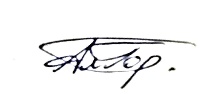 А.О. Гордон      А.О. Гордон      Заведующий кафедрой:Заведующий кафедрой:В.А. Понькин                               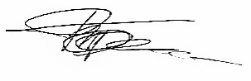 первый семестрвторой семестртретий семестрчетвертый семестрпятый семестршестой семестрседьмой семестрвосьмой семестрдевятый семестрдесятый семестр- экзамен - экзамен- экзамен- экзамен- экзамен- экзамен- экзамен- экзамен- экзамен- экзаменКод и наименование компетенцииКод и наименование индикаторадостижения компетенцииПланируемые результаты обучения по дисциплине ОПК-6. Способен постигать музыкальные произведения внутренним слухом и воплощать услышанное в звуке и нотном текстеИД-ОПК-6.1 Владение различными видами музыкально-исполнительской техники и приёмами звукоизвлечения с целью реализации исполнительского замысла, основанного на визуальном и внутреннем слуховом анализе музыкального текста.     анализирует специфику оркестровых сочинений для наиболее художественно оправданного и технически подготовленного составления концертной программы;ОПК-6. Способен постигать музыкальные произведения внутренним слухом и воплощать услышанное в звуке и нотном текстеИД-ОПК-6.3 Анализ музыкальных произведений посредством внутреннего слуха с целью создания индивидуальной художественной концепции;     анализирует специфику оркестровых сочинений для наиболее художественно оправданного и технически подготовленного составления концертной программы;ОПК-6. Способен постигать музыкальные произведения внутренним слухом и воплощать услышанное в звуке и нотном текстеИД-ОПК-6.3 Использование внутреннего слуха как средства контроля в процессе исполнения музыкального произведения     анализирует специфику оркестровых сочинений для наиболее художественно оправданного и технически подготовленного составления концертной программы;ПК-1 Способен осуществлять музыкально-исполнительскую деятельность в качестве дирижера оперно-симфонического оркестраИД-ПК-1.1 Реализация профессиональных знаний, умений и навыков для осуществления музыкально- исполнительской деятельности в качестве дирижера оперно-симфонического оркестра– использует профессиональные дирижерские исполнительские навыки для успешного исполнения оркестровых сочинений и реализации их индивидуальной художественной интерпретации в публичном выступлении;ПК-1 Способен осуществлять музыкально-исполнительскую деятельность в качестве дирижера оперно-симфонического оркестраИД-ПК-1.2 Исполнение сочинений различной жанрово-стилистической направленности с соблюдением корректности прочтения музыкального текста– использует профессиональные дирижерские исполнительские навыки для успешного исполнения оркестровых сочинений и реализации их индивидуальной художественной интерпретации в публичном выступлении;ПК-1 Способен осуществлять музыкально-исполнительскую деятельность в качестве дирижера оперно-симфонического оркестраИД-ПК-1.3 Реализация творческого замысла посредством дирижерских исполнительских технологий– использует профессиональные дирижерские исполнительские навыки для успешного исполнения оркестровых сочинений и реализации их индивидуальной художественной интерпретации в публичном выступлении;ПК-2 Способен овладевать разнообразным по стилистике классическим и современным профессиональным хоровым или оркестровым (ансамблевым) репертуаром, создавая индивидуальную художественную интерпретацию музыкальных произведенийИД-ПК-2.1 Использование интеллектуальной и творческой базы для создания художественной интерпретации музыкального произведения– осуществляет осмысленную и плодотворную деятельность по подготовке и проведению репетиционной работы для успешной реализации выступлений оркестра;ПК-2 Способен овладевать разнообразным по стилистике классическим и современным профессиональным хоровым или оркестровым (ансамблевым) репертуаром, создавая индивидуальную художественную интерпретацию музыкальных произведенийИД-ПК-2.2 Реализация знаний, умений и навыков в процессе формирования художественной интерпретации музыкального произведения– осуществляет осмысленную и плодотворную деятельность по подготовке и проведению репетиционной работы для успешной реализации выступлений оркестра;ПК-2 Способен овладевать разнообразным по стилистике классическим и современным профессиональным хоровым или оркестровым (ансамблевым) репертуаром, создавая индивидуальную художественную интерпретацию музыкальных произведенийИД-ПК-2.3 Создание индивидуальной исполнительской интерпретации в соответствии со стилистическими и жанровыми особенностями музыкального произведения в контексте выбранного исторического периода– осуществляет осмысленную и плодотворную деятельность по подготовке и проведению репетиционной работы для успешной реализации выступлений оркестра;ПК-3 Способен планировать и проводить репетиционную работу с профессиональными, любительскими (самодеятельными) и учебными творческими коллективамиИД-ПК-3.1 Осуществление самостоятельной репетиционной работы с оркестром в контексте профессиональных компетенций и требований– взаимодействует с другими исполнителями в практике оркестровой репетиционной и концертной деятельности на высоком профессиональном уровнеПК-3 Способен планировать и проводить репетиционную работу с профессиональными, любительскими (самодеятельными) и учебными творческими коллективамиИД-ПК-3.2 Осуществление самостоятельной репетиционной работы с оркестром по освоению и совершенствованию навыков исполнения оперно-симфонического репертуара– взаимодействует с другими исполнителями в практике оркестровой репетиционной и концертной деятельности на высоком профессиональном уровнеПК-3 Способен планировать и проводить репетиционную работу с профессиональными, любительскими (самодеятельными) и учебными творческими коллективамиИД-ПК-3.3 Представление репетиционной работы как профессиональной основы дирижерской деятельности – взаимодействует с другими исполнителями в практике оркестровой репетиционной и концертной деятельности на высоком профессиональном уровнепо очной форме обучения – 33з.е.1188час.Структура и объем дисциплиныСтруктура и объем дисциплиныСтруктура и объем дисциплиныСтруктура и объем дисциплиныСтруктура и объем дисциплиныСтруктура и объем дисциплиныСтруктура и объем дисциплиныСтруктура и объем дисциплиныСтруктура и объем дисциплиныСтруктура и объем дисциплиныОбъем дисциплины по семестрамформа промежуточной аттестациивсего, часКонтактная аудиторная работа, часКонтактная аудиторная работа, часКонтактная аудиторная работа, часКонтактная аудиторная работа, часСамостоятельная работа обучающегося, часСамостоятельная работа обучающегося, часСамостоятельная работа обучающегося, часОбъем дисциплины по семестрамформа промежуточной аттестациивсего, часлекции, часпрактические занятия, часИндивидуальные занятия, часпрактическая подготовка, часкурсовая работа/курсовой проектсамостоятельная работа обучающегося, часпромежуточная аттестация, час1 семестрЭкзамен1083429452 семестрЭкзамен1083438363 семестрЭкзамен1083438364 семестрЭкзамен1083438365 семестрЭкзамен1083438366 семестрЭкзамен1083438367 семестрЭкзамен18034110368 семестрЭкзамен1083429459 семестрЭкзамен14434654510 семестрЭкзамен108244836Всего:1188330471387Планируемые (контролируемые) результаты освоения: код(ы) формируемой(ых) компетенции(й) и индикаторов достижения компетенцийНаименование разделов, тем;форма(ы) промежуточной аттестацииВиды учебной работыВиды учебной работыВиды учебной работыВиды учебной работыСамостоятельная работа, часВиды и формы контрольных мероприятий, обеспечивающие по совокупности текущий контроль успеваемости;формы промежуточного контроля успеваемостиПланируемые (контролируемые) результаты освоения: код(ы) формируемой(ых) компетенции(й) и индикаторов достижения компетенцийНаименование разделов, тем;форма(ы) промежуточной аттестацииКонтактная работаКонтактная работаКонтактная работаКонтактная работаСамостоятельная работа, часВиды и формы контрольных мероприятий, обеспечивающие по совокупности текущий контроль успеваемости;формы промежуточного контроля успеваемостиПланируемые (контролируемые) результаты освоения: код(ы) формируемой(ых) компетенции(й) и индикаторов достижения компетенцийНаименование разделов, тем;форма(ы) промежуточной аттестацииЛекции, часПрактические занятия, часИндивидуальные занятияПрактическая подготовка, часСамостоятельная работа, часВиды и формы контрольных мероприятий, обеспечивающие по совокупности текущий контроль успеваемости;формы промежуточного контроля успеваемостиПервый семестрПервый семестрПервый семестрПервый семестрПервый семестрПервый семестрПервый семестрОПК-6: ИД-ОПК-6.1ИД-ОПК-6.2ИД-ОПК-6.3ПК-1:ИД-ПК-1.1ИД-ПК-1.2ИД-ПК-1.3ПК-2:ИД-ПК-2.1ИД-ПК-2.2ИД-ПК-2.3ПК-3:ИД-ПК-3.1ИД-ПК-3.2ИД-ПК-3.3Раздел 1.Постановка рук. Освоение комплекса гимнастических упражнений, подготовка мануального аппарата.Составные части движений тактирования. Освоение наиболее употребительных схем тактирования и принципа внутридолевой пульсации.Понятие о разделении функций правой и левой рук. Выработка навыков управления фразировкой и акцентуацией. ххХх29Форма текущего контроля: прослушиваниеОПК-6: ИД-ОПК-6.1ИД-ОПК-6.2ИД-ОПК-6.3ПК-1:ИД-ПК-1.1ИД-ПК-1.2ИД-ПК-1.3ПК-2:ИД-ПК-2.1ИД-ПК-2.2ИД-ПК-2.3ПК-3:ИД-ПК-3.1ИД-ПК-3.2ИД-ПК-3.3Раздел 1.Постановка рук. Освоение комплекса гимнастических упражнений, подготовка мануального аппарата.Составные части движений тактирования. Освоение наиболее употребительных схем тактирования и принципа внутридолевой пульсации.Понятие о разделении функций правой и левой рук. Выработка навыков управления фразировкой и акцентуацией. 34Форма текущего контроля: прослушиваниеОПК-6: ИД-ОПК-6.1ИД-ОПК-6.2ИД-ОПК-6.3ПК-1:ИД-ПК-1.1ИД-ПК-1.2ИД-ПК-1.3ПК-2:ИД-ПК-2.1ИД-ПК-2.2ИД-ПК-2.3ПК-3:ИД-ПК-3.1ИД-ПК-3.2ИД-ПК-3.3Раздел 1.Постановка рук. Освоение комплекса гимнастических упражнений, подготовка мануального аппарата.Составные части движений тактирования. Освоение наиболее употребительных схем тактирования и принципа внутридолевой пульсации.Понятие о разделении функций правой и левой рук. Выработка навыков управления фразировкой и акцентуацией. 34Форма текущего контроля: прослушиваниеЭкзаменФорма промежуточного контроля: прослушивание программыИТОГО за первый семестр3429Второй семестрОПК-6: ИД-ОПК-6.1ИД-ОПК-6.2ИД-ОПК-6.3ПК-1:ИД-ПК-1.1ИД-ПК-1.2ИД-ПК-1.3ПК-2:ИД-ПК-2.1ИД-ПК-2.2ИД-ПК-2.3ПК-3:ИД-ПК-3.1ИД-ПК-3.2ИД-ПК-3.3Раздел 2. Дирижирование более сложной ритмикой. Приёмы дирижирования синкопами. Изменение темпа при дирижировании.Дробление как постоянный принцип дирижирования, например, 3/4 на 6) и как приём, служащий для изменения темпа и акцентуации.Изменение пульса при сохранении размера. Изменение размера при сохранении пульса (кратное соотношение темпов). Понятие образного жеста. 38Форма текущего контроля: прослушиваниеОПК-6: ИД-ОПК-6.1ИД-ОПК-6.2ИД-ОПК-6.3ПК-1:ИД-ПК-1.1ИД-ПК-1.2ИД-ПК-1.3ПК-2:ИД-ПК-2.1ИД-ПК-2.2ИД-ПК-2.3ПК-3:ИД-ПК-3.1ИД-ПК-3.2ИД-ПК-3.3Раздел 2. Дирижирование более сложной ритмикой. Приёмы дирижирования синкопами. Изменение темпа при дирижировании.Дробление как постоянный принцип дирижирования, например, 3/4 на 6) и как приём, служащий для изменения темпа и акцентуации.Изменение пульса при сохранении размера. Изменение размера при сохранении пульса (кратное соотношение темпов). Понятие образного жеста. 34Форма текущего контроля: прослушиваниеОПК-6: ИД-ОПК-6.1ИД-ОПК-6.2ИД-ОПК-6.3ПК-1:ИД-ПК-1.1ИД-ПК-1.2ИД-ПК-1.3ПК-2:ИД-ПК-2.1ИД-ПК-2.2ИД-ПК-2.3ПК-3:ИД-ПК-3.1ИД-ПК-3.2ИД-ПК-3.3Раздел 2. Дирижирование более сложной ритмикой. Приёмы дирижирования синкопами. Изменение темпа при дирижировании.Дробление как постоянный принцип дирижирования, например, 3/4 на 6) и как приём, служащий для изменения темпа и акцентуации.Изменение пульса при сохранении размера. Изменение размера при сохранении пульса (кратное соотношение темпов). Понятие образного жеста. 34Форма текущего контроля: прослушиваниеЭкзаменФорма промежуточного контроля: прослушивание программыИТОГО за второй семестр3438Третий семестрОПК-6: ИД-ОПК-6.1ИД-ОПК-6.2ИД-ОПК-6.3ПК-1:ИД-ПК-1.1ИД-ПК-1.2ИД-ПК-1.3ПК-2:ИД-ПК-2.1ИД-ПК-2.2ИД-ПК-2.3ПК-3:ИД-ПК-3.1ИД-ПК-3.2ИД-ПК-3.3Раздел 3. Дирижирование на 5, на 7. Дирижирование составными метрами с различной группировкой долей (на 2, на 3, на 4).Работа над развитием образных жестов.Работа над сонатной формой. 38ОПК-6: ИД-ОПК-6.1ИД-ОПК-6.2ИД-ОПК-6.3ПК-1:ИД-ПК-1.1ИД-ПК-1.2ИД-ПК-1.3ПК-2:ИД-ПК-2.1ИД-ПК-2.2ИД-ПК-2.3ПК-3:ИД-ПК-3.1ИД-ПК-3.2ИД-ПК-3.3Раздел 3. Дирижирование на 5, на 7. Дирижирование составными метрами с различной группировкой долей (на 2, на 3, на 4).Работа над развитием образных жестов.Работа над сонатной формой. 34Форма текущего контроля: прослушиваниеОПК-6: ИД-ОПК-6.1ИД-ОПК-6.2ИД-ОПК-6.3ПК-1:ИД-ПК-1.1ИД-ПК-1.2ИД-ПК-1.3ПК-2:ИД-ПК-2.1ИД-ПК-2.2ИД-ПК-2.3ПК-3:ИД-ПК-3.1ИД-ПК-3.2ИД-ПК-3.3Раздел 3. Дирижирование на 5, на 7. Дирижирование составными метрами с различной группировкой долей (на 2, на 3, на 4).Работа над развитием образных жестов.Работа над сонатной формой. 34Форма текущего контроля: прослушиваниеЭкзаменФорма промежуточного контроля: прослушивание программыИТОГО за третий семестр3438Четвертый семестрОПК-6: ИД-ОПК-6.1ИД-ОПК-6.2ИД-ОПК-6.3ПК-1:ИД-ПК-1.1ИД-ПК-1.2ИД-ПК-1.3ПК-2:ИД-ПК-2.1ИД-ПК-2.2ИД-ПК-2.3ПК-3:ИД-ПК-3.1ИД-ПК-3.2ИД-ПК-3.3Раздел 4. Дирижирование сложными произведениями с переменным метром.Дальнейшая работа над развитием образных жестов.Освоение полного симфонического цикла. 38ОПК-6: ИД-ОПК-6.1ИД-ОПК-6.2ИД-ОПК-6.3ПК-1:ИД-ПК-1.1ИД-ПК-1.2ИД-ПК-1.3ПК-2:ИД-ПК-2.1ИД-ПК-2.2ИД-ПК-2.3ПК-3:ИД-ПК-3.1ИД-ПК-3.2ИД-ПК-3.3Раздел 4. Дирижирование сложными произведениями с переменным метром.Дальнейшая работа над развитием образных жестов.Освоение полного симфонического цикла. 34Форма текущего контроля: прослушиваниеОПК-6: ИД-ОПК-6.1ИД-ОПК-6.2ИД-ОПК-6.3ПК-1:ИД-ПК-1.1ИД-ПК-1.2ИД-ПК-1.3ПК-2:ИД-ПК-2.1ИД-ПК-2.2ИД-ПК-2.3ПК-3:ИД-ПК-3.1ИД-ПК-3.2ИД-ПК-3.3Раздел 4. Дирижирование сложными произведениями с переменным метром.Дальнейшая работа над развитием образных жестов.Освоение полного симфонического цикла. 34Форма текущего контроля: прослушиваниеЭкзаменФорма промежуточного контроля: прослушивание программыИТОГО за четвертый семестр3438Пятый семестрОПК-6: ИД-ОПК-6.1ИД-ОПК-6.2ИД-ОПК-6.3ПК-1:ИД-ПК-1.1ИД-ПК-1.2ИД-ПК-1.3ПК-2:ИД-ПК-2.1ИД-ПК-2.2ИД-ПК-2.3ПК-3:ИД-ПК-3.1ИД-ПК-3.2ИД-ПК-3.3Раздел 5. Работа над симфоническим циклом и программной музыкой.Освоение навыков аккомпанемента на примере небольших пьес (преимущественно композиторов эпохи романтизма). 38ОПК-6: ИД-ОПК-6.1ИД-ОПК-6.2ИД-ОПК-6.3ПК-1:ИД-ПК-1.1ИД-ПК-1.2ИД-ПК-1.3ПК-2:ИД-ПК-2.1ИД-ПК-2.2ИД-ПК-2.3ПК-3:ИД-ПК-3.1ИД-ПК-3.2ИД-ПК-3.3Раздел 5. Работа над симфоническим циклом и программной музыкой.Освоение навыков аккомпанемента на примере небольших пьес (преимущественно композиторов эпохи романтизма). 34Форма текущего контроля: прослушиваниеОПК-6: ИД-ОПК-6.1ИД-ОПК-6.2ИД-ОПК-6.3ПК-1:ИД-ПК-1.1ИД-ПК-1.2ИД-ПК-1.3ПК-2:ИД-ПК-2.1ИД-ПК-2.2ИД-ПК-2.3ПК-3:ИД-ПК-3.1ИД-ПК-3.2ИД-ПК-3.3Раздел 5. Работа над симфоническим циклом и программной музыкой.Освоение навыков аккомпанемента на примере небольших пьес (преимущественно композиторов эпохи романтизма). 34Форма текущего контроля: прослушиваниеЭкзаменФорма промежуточного контроля: прослушивание программыИТОГО за пятый семестр3438Шестой семестрОПК-6: ИД-ОПК-6.1ИД-ОПК-6.2ИД-ОПК-6.3ПК-1:ИД-ПК-1.1ИД-ПК-1.2ИД-ПК-1.3ПК-2:ИД-ПК-2.1ИД-ПК-2.2ИД-ПК-2.3ПК-3:ИД-ПК-3.1ИД-ПК-3.2ИД-ПК-3.3Раздел 6. Аккомпанемент в инструментальном концерте.Аккомпанемент в вокальной музыке и в опере.Особенности дирижирования речитативами. Дирижирование произведением полифонического склада. 38ОПК-6: ИД-ОПК-6.1ИД-ОПК-6.2ИД-ОПК-6.3ПК-1:ИД-ПК-1.1ИД-ПК-1.2ИД-ПК-1.3ПК-2:ИД-ПК-2.1ИД-ПК-2.2ИД-ПК-2.3ПК-3:ИД-ПК-3.1ИД-ПК-3.2ИД-ПК-3.3Раздел 6. Аккомпанемент в инструментальном концерте.Аккомпанемент в вокальной музыке и в опере.Особенности дирижирования речитативами. Дирижирование произведением полифонического склада. 34Форма текущего контроля: прослушиваниеОПК-6: ИД-ОПК-6.1ИД-ОПК-6.2ИД-ОПК-6.3ПК-1:ИД-ПК-1.1ИД-ПК-1.2ИД-ПК-1.3ПК-2:ИД-ПК-2.1ИД-ПК-2.2ИД-ПК-2.3ПК-3:ИД-ПК-3.1ИД-ПК-3.2ИД-ПК-3.3Раздел 6. Аккомпанемент в инструментальном концерте.Аккомпанемент в вокальной музыке и в опере.Особенности дирижирования речитативами. Дирижирование произведением полифонического склада. 34Форма текущего контроля: прослушиваниеЭкзаменФорма промежуточного контроля: прослушивание программыИТОГО за шестой семестр3438Седьмой семестрОПК-6: ИД-ОПК-6.1ИД-ОПК-6.2ИД-ОПК-6.3ПК-1:ИД-ПК-1.1ИД-ПК-1.2ИД-ПК-1.3ПК-2:ИД-ПК-2.1ИД-ПК-2.2ИД-ПК-2.3ПК-3:ИД-ПК-3.1ИД-ПК-3.2ИД-ПК-3.3Раздел 7. Дирижирование полным симфоническим циклом большого масштаба.Работа над оркестровыми миниатюрами.Работа над аккомпанементом. Особенности работы над вокальными ансамблями. 110Форма текущего контроля: прослушиваниеОПК-6: ИД-ОПК-6.1ИД-ОПК-6.2ИД-ОПК-6.3ПК-1:ИД-ПК-1.1ИД-ПК-1.2ИД-ПК-1.3ПК-2:ИД-ПК-2.1ИД-ПК-2.2ИД-ПК-2.3ПК-3:ИД-ПК-3.1ИД-ПК-3.2ИД-ПК-3.3Раздел 7. Дирижирование полным симфоническим циклом большого масштаба.Работа над оркестровыми миниатюрами.Работа над аккомпанементом. Особенности работы над вокальными ансамблями. 34Форма текущего контроля: прослушиваниеОПК-6: ИД-ОПК-6.1ИД-ОПК-6.2ИД-ОПК-6.3ПК-1:ИД-ПК-1.1ИД-ПК-1.2ИД-ПК-1.3ПК-2:ИД-ПК-2.1ИД-ПК-2.2ИД-ПК-2.3ПК-3:ИД-ПК-3.1ИД-ПК-3.2ИД-ПК-3.3Раздел 7. Дирижирование полным симфоническим циклом большого масштаба.Работа над оркестровыми миниатюрами.Работа над аккомпанементом. Особенности работы над вокальными ансамблями. 34ЭкзаменФорма промежуточного контроля: прослушивание программыИТОГО за седьмой семестр34110Восьмой семестрОПК-6: ИД-ОПК-6.1ИД-ОПК-6.2ИД-ОПК-6.3ПК-1:ИД-ПК-1.1ИД-ПК-1.2ИД-ПК-1.3ПК-2:ИД-ПК-2.1ИД-ПК-2.2ИД-ПК-2.3ПК-3:ИД-ПК-3.1ИД-ПК-3.2ИД-ПК-3.3Раздел 8. Дирижирование крупными произведениями с нестандартной музыкальной формой.Освоение специфических приёмов, используемых при дирижировании произведениями 2-й половины ХХ века и современной музыкой (сонорная музыка, алеаторика, полистилистика и т.д.).Специфика работы с камерным оркестром. 29Форма текущего контроля: прослушиваниеОПК-6: ИД-ОПК-6.1ИД-ОПК-6.2ИД-ОПК-6.3ПК-1:ИД-ПК-1.1ИД-ПК-1.2ИД-ПК-1.3ПК-2:ИД-ПК-2.1ИД-ПК-2.2ИД-ПК-2.3ПК-3:ИД-ПК-3.1ИД-ПК-3.2ИД-ПК-3.3Раздел 8. Дирижирование крупными произведениями с нестандартной музыкальной формой.Освоение специфических приёмов, используемых при дирижировании произведениями 2-й половины ХХ века и современной музыкой (сонорная музыка, алеаторика, полистилистика и т.д.).Специфика работы с камерным оркестром. 34ОПК-6: ИД-ОПК-6.1ИД-ОПК-6.2ИД-ОПК-6.3ПК-1:ИД-ПК-1.1ИД-ПК-1.2ИД-ПК-1.3ПК-2:ИД-ПК-2.1ИД-ПК-2.2ИД-ПК-2.3ПК-3:ИД-ПК-3.1ИД-ПК-3.2ИД-ПК-3.3Раздел 8. Дирижирование крупными произведениями с нестандартной музыкальной формой.Освоение специфических приёмов, используемых при дирижировании произведениями 2-й половины ХХ века и современной музыкой (сонорная музыка, алеаторика, полистилистика и т.д.).Специфика работы с камерным оркестром. 34ЭкзаменФорма промежуточного контроля: прослушивание программыИТОГО за восьмой семестр3429Девятый семестрОПК-6: ИД-ОПК-6.1ИД-ОПК-6.2ИД-ОПК-6.3ПК-1:ИД-ПК-1.1ИД-ПК-1.2ИД-ПК-1.3ПК-2:ИД-ПК-2.1ИД-ПК-2.2ИД-ПК-2.3ПК-3:ИД-ПК-3.1ИД-ПК-3.2ИД-ПК-3.3Раздел 9. 1. Особенности дирижирования балетной музыкой.2. Подготовка реферата или четырёхручного переложения музыкального произведения. 3465Форма текущего контроля: прослушиваниеЭкзаменФорма промежуточного контроля: прослушивание программыИТОГО за девятый семестр3465Десятый семестрОПК-6: ИД-ОПК-6.1ИД-ОПК-6.2ИД-ОПК-6.3ПК-1:ИД-ПК-1.1ИД-ПК-1.2ИД-ПК-1.3ПК-2:ИД-ПК-2.1ИД-ПК-2.2ИД-ПК-2.3ПК-3:ИД-ПК-3.1ИД-ПК-3.2ИД-ПК-3.3Раздел 10.1. Подготовка реферата или четырёхручного переложения музыкального произведения.2. Работа над выпускной программой. 2448Форма текущего контроля: прослушиваниеЭкзаменФорма промежуточного контроля: прослушивание программыИТОГО за десятый семестр2448Итого за весь период330471№ ппНаименование раздела и темы дисциплиныСодержание раздела (темы)Раздел 1Постановка рук. Освоение комплекса гимнастических упражнений, подготовка мануального аппарата.Постановка рук. Освоение комплекса гимнастических упражнений, подготовка мануального аппарата.Тема 1.1Составные части движений тактирования. Освоение наиболее употребительных схем тактирования и принципа внутридолевой пульсации.1. Освоение комплекса гимнастических упражнений, подготовка мануального аппарата:Упражнения на расслабление, развитие мышечной свободы.Упражнения на развитие самостоятельности различных мышечных групп.Упражнения на движение всей рукой.Упражнения на движение руки от локтя.Упражнения на развитие кисти.Упражнения на staccato и legato.Упражнения на выработку гибкости руки, плавности и пластичности движений.2. Упражнения на освоение маятниковых движений:Упражнения на развитие ощущения прикосновения к плоскости тактирования и переноса руки из одной точки плоскости в другую.Упражнения на развитие самостоятельности правой и левой рук.Маятникообразное движение руки как один из основных принципов дирижирования.3. Составные части движений тактирования (движение вверх и вниз). Междольный ауфтакт, принцип временнóй соотнесённости двух составляющих движения тактирования. 4. Освоение наиболее употребительных схем тактирования и принципа внутридолевой пульсации. Дирижирование на 4, на 3, на 2 (при размерах 4/4, 3/4, 2/4). 5. Освоение дуольной и триольной внутридолевой пульсации. Дирижирование на 1 при размерах 3/4, 3/8, 2/4. Начальный ауфтакт к полному такту. Начальный ауфтакт к неполному такту (к полной доле) при дирижировании на 4, на 3, на 2. 6. Освоение всех перечисленных технических элементов как правой, так и левой рукой (независимо друг от друга). Функции и выразительный смысл ауфтакта. 7. Дирижирование лёгкими фортепианными пьесами. Видоизменение движений тактирования в зависимости от характера исполняемой пьесы. Взаимосвязь амплитуды жеста и громкости звучания. Зависимость атаки звука от ауфтакта.Тема 1.2Понятие о разделении функций правой и левой рук. Выработка навыков управления фразировкой и акцентуацией.1. Освоение комплекса гимнастических упражнений, подготовка мануального аппарата:Упражнения на расслабление, развитие мышечной свободы.Упражнения на развитие самостоятельности различных мышечных групп.Упражнения на движение всей рукой.Упражнения на движение руки от локтя.Упражнения на развитие кисти.Упражнения на staccato и legato.Упражнения на выработку гибкости руки, плавности и пластичности движений.2. Упражнения на освоение маятниковых движений:Упражнения на развитие ощущения прикосновения к плоскости тактирования и переноса руки из одной точки плоскости в другую.Упражнения на развитие самостоятельности правой и левой рук.Маятникообразное движение руки как один из основных принципов дирижирования.3. Составные части движений тактирования (движение вверх и вниз). Междольный ауфтакт, принцип временнóй соотнесённости двух составляющих движения тактирования. 4. Освоение наиболее употребительных схем тактирования и принципа внутридолевой пульсации. Дирижирование на 4, на 3, на 2 (при размерах 4/4, 3/4, 2/4). 5. Освоение дуольной и триольной внутридолевой пульсации. Дирижирование на 1 при размерах 3/4, 3/8, 2/4. Начальный ауфтакт к полному такту. Начальный ауфтакт к неполному такту (к полной доле) при дирижировании на 4, на 3, на 2. 6. Освоение всех перечисленных технических элементов как правой, так и левой рукой (независимо друг от друга). Функции и выразительный смысл ауфтакта. 7. Дирижирование лёгкими фортепианными пьесами. Видоизменение движений тактирования в зависимости от характера исполняемой пьесы. Взаимосвязь амплитуды жеста и громкости звучания. Зависимость атаки звука от ауфтакта.Раздел 2Дирижирование более сложной ритмикой. Приёмы дирижирования синкопами. Изменение темпа при дирижированииДирижирование более сложной ритмикой. Приёмы дирижирования синкопами. Изменение темпа при дирижированииТема 1.1Дробление как постоянный принцип дирижирования, например, 3/4 на 6) и как приём, служащий для изменения темпа и акцентуации.1. Дирижирование более сложной ритмикой. Приёмы дирижирования синкопами. Изменение темпа при дирижировании (внезапное и постепенное). Освоение технических приёмов, обеспечивающих accelerando и ritenuto.2. Дробление как постоянный принцип дирижирования, например, 3/4 на 6) и как приём, служащий для изменения темпа и акцентуации. Фермата. Ауфтакт к неполной доле при дирижировании на 4, на 3, на 2. Дирижирование на 6. Дирижирование alla breve (размеры 2/2, 4/4). Понятие пульса и счётной доли, их соотношение.3. Изменение пульса при сохранении размера. Изменение размера при сохранении пульса (кратное соотношение темпов). Понятие образного жеста. Соотношение и объединение технической и образно-выразительной сторон дирижирования. 4. Дирижирование более крупными произведениями с изменениями размера, темпа и пульса, с синкопами, ферматами и другими техническими трудностями.Тема 1.2Изменение пульса при сохранении размера. Изменение размера при сохранении пульса (кратное соотношение темпов). Понятие образного жеста.1. Дирижирование более сложной ритмикой. Приёмы дирижирования синкопами. Изменение темпа при дирижировании (внезапное и постепенное). Освоение технических приёмов, обеспечивающих accelerando и ritenuto.2. Дробление как постоянный принцип дирижирования, например, 3/4 на 6) и как приём, служащий для изменения темпа и акцентуации. Фермата. Ауфтакт к неполной доле при дирижировании на 4, на 3, на 2. Дирижирование на 6. Дирижирование alla breve (размеры 2/2, 4/4). Понятие пульса и счётной доли, их соотношение.3. Изменение пульса при сохранении размера. Изменение размера при сохранении пульса (кратное соотношение темпов). Понятие образного жеста. Соотношение и объединение технической и образно-выразительной сторон дирижирования. 4. Дирижирование более крупными произведениями с изменениями размера, темпа и пульса, с синкопами, ферматами и другими техническими трудностями.Раздел 3Дирижирование на 5, на 7. Дирижирование составными метрами с различной группировкой долей (на 2, на 3, на 4).Дирижирование на 5, на 7. Дирижирование составными метрами с различной группировкой долей (на 2, на 3, на 4).Тема 1.1Работа над развитием образных жестов.1. Дирижирование на 5, на 7. 2. Дирижирование составными метрами с различной группировкой долей (на 2, на 3, на 4). 3. Работа над развитием образных жестов. 4. Работа над сонатной формой. Тема 1.2Работа над сонатной формой. 1. Дирижирование на 5, на 7. 2. Дирижирование составными метрами с различной группировкой долей (на 2, на 3, на 4). 3. Работа над развитием образных жестов. 4. Работа над сонатной формой. Раздел 4Дирижирование сложными произведениями с переменным метром.Дирижирование сложными произведениями с переменным метром.Тема 1.1Дальнейшая работа над развитием образных жестов.1. Дирижирование сложными произведениями с переменным метром.2. Дальнейшая работа над развитием образных жестов. 3. Освоение полного симфонического цикла. Тема 1.2Освоение полного симфонического цикла.1. Дирижирование сложными произведениями с переменным метром.2. Дальнейшая работа над развитием образных жестов. 3. Освоение полного симфонического цикла. Раздел 5Работа над симфоническим циклом и программной музыкой.Работа над симфоническим циклом и программной музыкой.Тема 1.1Освоение навыков аккомпанемента на примере небольших пьес (преимущественно композиторов эпохи романтизма).1. Работа над симфоническим циклом и программной музыкой. 2. Освоение навыков аккомпанемента на примере небольших пьес (преимущественно композиторов эпохи романтизма). Раздел 6Аккомпанемент в инструментальном концертеАккомпанемент в инструментальном концертеТема 1.1Аккомпанемент в вокальной музыке и в опере.1. Аккомпанемент в инструментальном концерте. 2. Аккомпанемент в вокальной музыке и в опере. 3. Особенности дирижирования речитативами. 4. Дирижирование произведением полифонического склада.Тема 1.2Особенности дирижирования речитативами. Дирижирование произведением полифонического склада.1. Аккомпанемент в инструментальном концерте. 2. Аккомпанемент в вокальной музыке и в опере. 3. Особенности дирижирования речитативами. 4. Дирижирование произведением полифонического склада.Раздел 7Дирижирование полным симфоническим циклом большого масштаба.Дирижирование полным симфоническим циклом большого масштаба.Тема 1.1Работа над оркестровыми миниатюрами.1. Дирижирование полным симфоническим циклом большого масштаба. 2. Работа над оркестровыми миниатюрами. 3. Работа над аккомпанементом. 4. Особенности работы над вокальными ансамблями.Тема 1.2Работа над аккомпанементом. Особенности работы над вокальными ансамблями.1. Дирижирование полным симфоническим циклом большого масштаба. 2. Работа над оркестровыми миниатюрами. 3. Работа над аккомпанементом. 4. Особенности работы над вокальными ансамблями.Раздел 8Дирижирование крупными произведениями с нестандартной музыкальной формой.Дирижирование крупными произведениями с нестандартной музыкальной формой.Тема 1.1Освоение специфических приёмов, используемых при дирижировании произведениями 2-й половины ХХ века и современной музыкой (сонорная музыка, алеаторика, полистилистика и т.д.).1. Дирижирование крупными произведениями с нестандартной музыкальной формой. 2. Освоение специфических приёмов, используемых при дирижировании произведениями 2-й половины ХХ века и современной музыкой (сонорная музыка, алеаторика, полистилистика и т.д.). 3. Специфика работы с камерным оркестром (темпы, работа над штрихами, фразировкой, баланс, рассадка и т.д.). Тема 1.2Специфика работы с камерным оркестром (темпы, работа над штрихами, фразировкой, баланс, рассадка и т.д.). 1. Дирижирование крупными произведениями с нестандартной музыкальной формой. 2. Освоение специфических приёмов, используемых при дирижировании произведениями 2-й половины ХХ века и современной музыкой (сонорная музыка, алеаторика, полистилистика и т.д.). 3. Специфика работы с камерным оркестром (темпы, работа над штрихами, фразировкой, баланс, рассадка и т.д.). Раздел 9Особенности дирижирования балетной музыкой, кантатно-ораториальными произведениями и оперными хоровыми сценамиОсобенности дирижирования балетной музыкой, кантатно-ораториальными произведениями и оперными хоровыми сценамиТема 1.1Особенности дирижирования балетной музыкой, кантатно-ораториальными произведениями и оперными хоровыми сценами 1. Особенности дирижирования балетной музыкой, кантатно-ораториальными произведениями и оперными хоровыми сценами 2. Подготовка реферата или четырёхручного переложения музыкального произведения. Тема 1.2Особенности дирижирования балетной музыкой, кантатно-ораториальными произведениями и оперными хоровыми сценами 1. Особенности дирижирования балетной музыкой, кантатно-ораториальными произведениями и оперными хоровыми сценами 2. Подготовка реферата или четырёхручного переложения музыкального произведения. Раздел 10Работа над выпускной программойРабота над выпускной программойТема 1.1Работа над выпускной программой1. Подготовка реферата или четырёхручного переложения музыкального произведения. 2. Работа над выпускной программой.Тема 1.2Работа над выпускной программой1. Подготовка реферата или четырёхручного переложения музыкального произведения. 2. Работа над выпускной программой.Уровни сформированности компетенцииОценка в пятибалльной системепо результатам текущей и промежуточной аттестацииПоказатели уровня сформированности Показатели уровня сформированности Показатели уровня сформированности Уровни сформированности компетенцииОценка в пятибалльной системепо результатам текущей и промежуточной аттестацииуниверсальной(-ых) компетенции(-й)общепрофессиональной(-ых) компетенцийпрофессиональной(-ых)компетенции(-й)Уровни сформированности компетенцииОценка в пятибалльной системепо результатам текущей и промежуточной аттестацииОПК-6:ИД-ОПК-6.1ИД-ОПК-6.2ИД-ОПК-6.3ПК-1:ИД-ПК-1.1ИД-ПК-1.2ИД-ПК-1.3ПК-2:
ИД-ПК-2.1ИД-ПК-2.2ИД-ПК-2.3ПК-3:
ИД-ПК-3.1ИД-ПК-3.2ИД-ПК-3.3высокийотличноОбучающийся:– показывает высокие творческие способности в понимании, изложении и практическом использовании профессиональных навыков по подготовке и проведению репетиционной работы для успешной реализации концертной деятельности оркестраОбучающийся:– демонстрирует высокий коммуникативный статус в профессиональной деятельности при руководстве оркестром– демонстрирует исчерпывающие навыки чтения и анализа оркестровых партитур, свободно ориентируется в исполняемом тексте, дает профессионально грамотные ответы на вопросы жанрово-стилистических особенностей музыкального текстаповышенныйхорошоОбучающийся:– показывает хорошие творческие способности в понимании, изложении и практическом использовании профессиональных навыков по подготовке и проведению репетиционной работы для успешной реализации концертной деятельности оркестраОбучающийся:– демонстрирует продвинутые навыки в профессиональной деятельности при руководстве оркестром– демонстрирует достаточные навыки чтения и анализа оркестровых партитур, ориентируется в исполняемом тексте, дает грамотные ответы на вопросы жанрово-стилистических особенностей музыкального текстабазовыйудовлетворительноОбучающийся:– показывает достаточные творческие способности в понимании, изложении и практическом использовании профессиональных навыков по подготовке и проведению репетиционной работы для реализации концертной деятельности оркестраОбучающийся: – демонстрирует достаточные навыки в профессиональной деятельности при руководстве оркестром– демонстрирует достаточные навыки чтения и анализа оркестровых партитур, не в полной мере ориентируется в исполняемом тексте, дает приемлемые ответы на вопросы жанрово-стилистических особенностей музыкального текстанизкийнеудовлетворительноОбучающийся:демонстрирует фрагментарные знания теоретического и практического материал, допускает грубые ошибки при его изложении на занятиях и в ходе промежуточной аттестации;не обладает достаточными навыками подбора оркестрового репертуара и составления концертной программы;анализирует оркестровый репертуар в недостаточном объеме, испытывает серьёзные затруднения в применении теоретических знаний, не справляется с решением задач профессиональной направленности высокого уровня сложности, обоснование принятых решений поверхностно или не корректно;демонстрирует отсутствие необходимых творческих способностей в понимании, изложении и практическом использовании профессиональных навыков, демонстрирует отсутствие устойчивых навыков при подготовке и проведении репетиционной работы для реализации концертной деятельности при руководстве оркестромне обладает навыками в области профессиональной коммуникации в составе при руководстве оркестром;коммуникативный статус неудовлетворительныйне ориентируется в исполняемом тексте, не способен давать профессионально грамотные ответы на вопросы жанрово-стилистических особенностей музыкального текстаиспытывает серьёзные затруднения в применении теоретических положений при решении практических задач профессиональной направленности стандартного уровня сложности, не владеет необходимыми для этого навыками и приёмами;не способен проанализировать музыкальное произведение, путается в жанрово-стилевых особенностях произведения;не владеет принципами пространственно-временной организации музыкального произведения, что затрудняет определение стилей и жанров произведения;выполняет задания только по образцу и под руководством преподавателя;ответ отражает отсутствие знаний на базовом уровне теоретического и практического материала в объеме, необходимом для дальнейшей учебы.Обучающийся:демонстрирует фрагментарные знания теоретического и практического материал, допускает грубые ошибки при его изложении на занятиях и в ходе промежуточной аттестации;не обладает достаточными навыками подбора оркестрового репертуара и составления концертной программы;анализирует оркестровый репертуар в недостаточном объеме, испытывает серьёзные затруднения в применении теоретических знаний, не справляется с решением задач профессиональной направленности высокого уровня сложности, обоснование принятых решений поверхностно или не корректно;демонстрирует отсутствие необходимых творческих способностей в понимании, изложении и практическом использовании профессиональных навыков, демонстрирует отсутствие устойчивых навыков при подготовке и проведении репетиционной работы для реализации концертной деятельности при руководстве оркестромне обладает навыками в области профессиональной коммуникации в составе при руководстве оркестром;коммуникативный статус неудовлетворительныйне ориентируется в исполняемом тексте, не способен давать профессионально грамотные ответы на вопросы жанрово-стилистических особенностей музыкального текстаиспытывает серьёзные затруднения в применении теоретических положений при решении практических задач профессиональной направленности стандартного уровня сложности, не владеет необходимыми для этого навыками и приёмами;не способен проанализировать музыкальное произведение, путается в жанрово-стилевых особенностях произведения;не владеет принципами пространственно-временной организации музыкального произведения, что затрудняет определение стилей и жанров произведения;выполняет задания только по образцу и под руководством преподавателя;ответ отражает отсутствие знаний на базовом уровне теоретического и практического материала в объеме, необходимом для дальнейшей учебы.Обучающийся:демонстрирует фрагментарные знания теоретического и практического материал, допускает грубые ошибки при его изложении на занятиях и в ходе промежуточной аттестации;не обладает достаточными навыками подбора оркестрового репертуара и составления концертной программы;анализирует оркестровый репертуар в недостаточном объеме, испытывает серьёзные затруднения в применении теоретических знаний, не справляется с решением задач профессиональной направленности высокого уровня сложности, обоснование принятых решений поверхностно или не корректно;демонстрирует отсутствие необходимых творческих способностей в понимании, изложении и практическом использовании профессиональных навыков, демонстрирует отсутствие устойчивых навыков при подготовке и проведении репетиционной работы для реализации концертной деятельности при руководстве оркестромне обладает навыками в области профессиональной коммуникации в составе при руководстве оркестром;коммуникативный статус неудовлетворительныйне ориентируется в исполняемом тексте, не способен давать профессионально грамотные ответы на вопросы жанрово-стилистических особенностей музыкального текстаиспытывает серьёзные затруднения в применении теоретических положений при решении практических задач профессиональной направленности стандартного уровня сложности, не владеет необходимыми для этого навыками и приёмами;не способен проанализировать музыкальное произведение, путается в жанрово-стилевых особенностях произведения;не владеет принципами пространственно-временной организации музыкального произведения, что затрудняет определение стилей и жанров произведения;выполняет задания только по образцу и под руководством преподавателя;ответ отражает отсутствие знаний на базовом уровне теоретического и практического материала в объеме, необходимом для дальнейшей учебы.№ ппФормы текущего контроляПримеры типовых заданийПрослушиваниеИсполнение программы Примерные произведения:Балакирев. «Тамара»Барбер. Adagio для струнных.Барток. Концерт для оркестра, Сюиты для оркестра, «Чудесный мандарин»Бах. Бранденбургские концерты №№1-6, Оркестровые сюиты №№1-4. Инструментальные концертыБерлиоз. Увертюра «Римский карнавал», «Ромео и Юлия», «Гарольд в Италии» (фрагменты). Бетховен Л. Симфонии №№ 1- 9. Увертюры «Творения Прометея», «Эгмонт», «Прометей», «Леонора №3», Концерт для скрипки с оркестром, Концерты для фортепиано с оркестром №№1-5. Бизе. Арлезианка. Сюиты №№1-2, Симфония До мажорБородин. Симфонии №№1, 2. «В Средней Азии», «Князь Игорь» – Увертюра, Половецкие пляски.Брамс И. Симфонии №№1, 2, 3, 4, «Немецкий реквием», «Академическая увертюра», «Трагическая увертюра», Вариации на тему Гайдна, Концерт для скрипки с оркестромБрукнер. Симфонии №3, 4, 5, 7, 8, 9 (фрагменты).Вагнер. Симфонические фрагменты из опер «Летучий Голландец», «Тангейзер», «Лоэнгрин», «Валькирия», «Зигфрид», «Тристан и Изольда», «Нюрнбергские майстерзингеры», «Парсифаль». «Зигфрид-идиллия». Вебер. Увертюры к операм «Волшебный стрелок», «Оберон», «Эврианта».Верди. Фрагменты из опер «Луиза Миллер», «Сила судьбы», «Сицилийская вечерня», «Аида», «Травиата»», «Отелло». Реквием (фрагменты). Гайдн. Оратории «Сотворение мира», «Времена года» (фрагменты). Концерты для фортепиано с оркестром, Симфонии №№1-104, Глазунов. Раймонда (фрагменты). Времена года (фрагменты), Симфонии №№1-8, Баллада для оркестра, Сюита для оркестра «Из Средних веков», Концерт для скрипки с оркестромГлинка. «Арагонская хота». «Воспоминание о летней ночи в Мадриде», «Камаринская», «Вальс-фантазия», «Руслан и Людмила» (Увертюра и танцы из оперы). Григ. «Пер Гюнт». Сюита №1 и 2, Концерт для фортепиано с оркестром, Сюита «Из времен Хольберга», Норвежские танцы, Симфонические танцыДворжак. Симфонии №№4, 7, 8, 9, Серенада для струнного оркестра, Концерт для виолончели с оркестромДебюсси. Море. Ноктюрны. Образы. Послеполуденный отдых Фавна.Дюка П. Ученик чародея.Калинников. Симфонии №№1, 2.  Лист Ф. Концерты №№1, 2 для фортепиано с оркестром, Прелюды. Тассо. Орфей. Праздничные звучания. Фауст-симфония, Данте-симфония.Лядов. Восемь русских народных песен для оркестра. Волшебное озеро. Баба Яга. Восемь русских народных песен для оркестра. Кикимора. Малер. Вокальные циклы, Симфонии №№ 1, 3, 4, 5, 6, 7, 9 (фрагменты). Мендельсон. Скрипичный концерт, Симфонии №№2, 3, 4, 5, Оратория «Илия» (фрагменты), «Рюи Блаз», «Сон в летнюю ночь». Концерты для фортепиано с оркестром №№1, 2. Моцарт. Концерты для духовых инструментов с оркестром, Концерты для скрипки с оркестром, Концерты для фортепиано с оркестром, Симфонии №№1 – 41. Увертюры к операм «Идоменей», «Дон Жуан», «Волшебная флейта», «Похищение из Сераля», «Так поступают все», «Милосердие Тита». Мусоргский. Картинки с выставки (оркестровка М. Равеля), Ночь на лысой горе (редакция Н. А. Римского-Корсакова)Мясковский. Симфонии №№ 4, 5, 6, 21, 27. Прокофьев. «Александр Невский», Сюита из балета «Золушка», Сюиты из балета «Ромео и Джульетта», Симфонии №№1-7. Концерты для скрипки с оркестром №№1, 2; Концерты для фортепиано с оркестром №№1- 5 Р. Штраус. Дон Жуан. Тиль Уйленшпигель. Жизнь героя. Равель. Дафнис и Хлоя (фрагменты), Дитя и волшебство (фрагменты), Испанская рапсодия, «Вальс», «Гробница Куперена». Рахманинов. Концерты для фортепиано с оркестром №№1-4, Симфонии №№1 – 3, Симфонические танцы, «Остров мертвых», «Утес», Рапсодия на тему Паганини, Римский-Корсаков. Шехеразада. Испанская рапсодия. Фрагменты из опер «Снегурочка», «Садко», «Сказание о невидимом граде Китеже и деве Февронии», «Млада», «Псковитянка». «Светлый праздник», музыкальная картина «Садко». Сюита из оперы «Сказка о царе Салтане». Россини. Увертюры к операм «Вильгельм Телль», «Золушка», «Шелковая лестница», «Итальянка в Алжире», «Севильский цирюльник». Сен-Санс. Симфония №3. Пляска смерти. Интродукция и рондо-каприччиозо, Концерт №3 для скрипки с оркестром, Концерт №2 для фортепиано с оркестром, Сибелиус. Симфонии №№1-7, «Финляндия», Сюита из музыки к пьесе "Король Кристиан II". Концерт для скрипки с оркестром. Скрябин. Мечты. Симфонии №№1 –3. Концерт для фортепиано с оркестром. Поэма экстаза.Сметана. Моя родина. Проданная невеста (увертюра к опере). Стравинский. Фейерверк. Жар-птица. Петрушка. Симфония в трех частях. Симфония псалмов. Поцелуй феи. Танеев. Симфония №4.Франк. Симфония ре минорХачатурян А. Сюиты из балетов «Гаянэ», «Спартак». Симфония №2.  Чайковский. Симфонии №№1 – 6, «Манфред», Серенада для струнного оркестра, Сюиты для оркестра №№1-4. «Фатум», «Ромео и Джульетта», «Буря», «Франческа да Римини», «Гамлет», Итальянское каприччио, Концерт для скрипки с оркестром, Вариации на тему рококо для виолончели с оркестром, Концерты для фортепиано с оркестром №№1-3, Сюита из балетов «Лебединое озеро», «Щелкунчик», «Спящая красавица». Торжественная увертюра «1812 год». Шостакович. Балетные сюиты №№1-3, Сюиты из балетов «Болт», «Золотой век», Симфонии №№1, 4 – 12, 15, Концерты для фортепиано с оркестром №№1-2, Концерты для виолончели с оркестром №№1-2, Концерты для скрипки с оркестром №№1-2. Штраус И. Вальсы, Увертюры к опереттам.  Шуберт. Симфонии №№1 – 6, 8, 9. Шуман. Симфонии №№1-4. Манфред. Увертюра к опере «Геновева», Концерт для фортепиано с оркестром, Концерт для виолончели с оркестром. Увертюра, скерцо и финал для оркестра. Элгар. Концерт для виолончели с оркестром, Концерт для скрипки с оркестром, «Энигма-вариации»ПрослушиваниеИсполнение программы Примерные произведения:Балакирев. «Тамара»Барбер. Adagio для струнных.Барток. Концерт для оркестра, Сюиты для оркестра, «Чудесный мандарин»Бах. Бранденбургские концерты №№1-6, Оркестровые сюиты №№1-4. Инструментальные концертыБерлиоз. Увертюра «Римский карнавал», «Ромео и Юлия», «Гарольд в Италии» (фрагменты). Бетховен Л. Симфонии №№ 1- 9. Увертюры «Творения Прометея», «Эгмонт», «Прометей», «Леонора №3», Концерт для скрипки с оркестром, Концерты для фортепиано с оркестром №№1-5. Бизе. Арлезианка. Сюиты №№1-2, Симфония До мажорБородин. Симфонии №№1, 2. «В Средней Азии», «Князь Игорь» – Увертюра, Половецкие пляски.Брамс И. Симфонии №№1, 2, 3, 4, «Немецкий реквием», «Академическая увертюра», «Трагическая увертюра», Вариации на тему Гайдна, Концерт для скрипки с оркестромБрукнер. Симфонии №3, 4, 5, 7, 8, 9 (фрагменты).Вагнер. Симфонические фрагменты из опер «Летучий Голландец», «Тангейзер», «Лоэнгрин», «Валькирия», «Зигфрид», «Тристан и Изольда», «Нюрнбергские майстерзингеры», «Парсифаль». «Зигфрид-идиллия». Вебер. Увертюры к операм «Волшебный стрелок», «Оберон», «Эврианта».Верди. Фрагменты из опер «Луиза Миллер», «Сила судьбы», «Сицилийская вечерня», «Аида», «Травиата»», «Отелло». Реквием (фрагменты). Гайдн. Оратории «Сотворение мира», «Времена года» (фрагменты). Концерты для фортепиано с оркестром, Симфонии №№1-104, Глазунов. Раймонда (фрагменты). Времена года (фрагменты), Симфонии №№1-8, Баллада для оркестра, Сюита для оркестра «Из Средних веков», Концерт для скрипки с оркестромГлинка. «Арагонская хота». «Воспоминание о летней ночи в Мадриде», «Камаринская», «Вальс-фантазия», «Руслан и Людмила» (Увертюра и танцы из оперы). Григ. «Пер Гюнт». Сюита №1 и 2, Концерт для фортепиано с оркестром, Сюита «Из времен Хольберга», Норвежские танцы, Симфонические танцыДворжак. Симфонии №№4, 7, 8, 9, Серенада для струнного оркестра, Концерт для виолончели с оркестромДебюсси. Море. Ноктюрны. Образы. Послеполуденный отдых Фавна.Дюка П. Ученик чародея.Калинников. Симфонии №№1, 2.  Лист Ф. Концерты №№1, 2 для фортепиано с оркестром, Прелюды. Тассо. Орфей. Праздничные звучания. Фауст-симфония, Данте-симфония.Лядов. Восемь русских народных песен для оркестра. Волшебное озеро. Баба Яга. Восемь русских народных песен для оркестра. Кикимора. Малер. Вокальные циклы, Симфонии №№ 1, 3, 4, 5, 6, 7, 9 (фрагменты). Мендельсон. Скрипичный концерт, Симфонии №№2, 3, 4, 5, Оратория «Илия» (фрагменты), «Рюи Блаз», «Сон в летнюю ночь». Концерты для фортепиано с оркестром №№1, 2. Моцарт. Концерты для духовых инструментов с оркестром, Концерты для скрипки с оркестром, Концерты для фортепиано с оркестром, Симфонии №№1 – 41. Увертюры к операм «Идоменей», «Дон Жуан», «Волшебная флейта», «Похищение из Сераля», «Так поступают все», «Милосердие Тита». Мусоргский. Картинки с выставки (оркестровка М. Равеля), Ночь на лысой горе (редакция Н. А. Римского-Корсакова)Мясковский. Симфонии №№ 4, 5, 6, 21, 27. Прокофьев. «Александр Невский», Сюита из балета «Золушка», Сюиты из балета «Ромео и Джульетта», Симфонии №№1-7. Концерты для скрипки с оркестром №№1, 2; Концерты для фортепиано с оркестром №№1- 5 Р. Штраус. Дон Жуан. Тиль Уйленшпигель. Жизнь героя. Равель. Дафнис и Хлоя (фрагменты), Дитя и волшебство (фрагменты), Испанская рапсодия, «Вальс», «Гробница Куперена». Рахманинов. Концерты для фортепиано с оркестром №№1-4, Симфонии №№1 – 3, Симфонические танцы, «Остров мертвых», «Утес», Рапсодия на тему Паганини, Римский-Корсаков. Шехеразада. Испанская рапсодия. Фрагменты из опер «Снегурочка», «Садко», «Сказание о невидимом граде Китеже и деве Февронии», «Млада», «Псковитянка». «Светлый праздник», музыкальная картина «Садко». Сюита из оперы «Сказка о царе Салтане». Россини. Увертюры к операм «Вильгельм Телль», «Золушка», «Шелковая лестница», «Итальянка в Алжире», «Севильский цирюльник». Сен-Санс. Симфония №3. Пляска смерти. Интродукция и рондо-каприччиозо, Концерт №3 для скрипки с оркестром, Концерт №2 для фортепиано с оркестром, Сибелиус. Симфонии №№1-7, «Финляндия», Сюита из музыки к пьесе "Король Кристиан II". Концерт для скрипки с оркестром. Скрябин. Мечты. Симфонии №№1 –3. Концерт для фортепиано с оркестром. Поэма экстаза.Сметана. Моя родина. Проданная невеста (увертюра к опере). Стравинский. Фейерверк. Жар-птица. Петрушка. Симфония в трех частях. Симфония псалмов. Поцелуй феи. Танеев. Симфония №4.Франк. Симфония ре минорХачатурян А. Сюиты из балетов «Гаянэ», «Спартак». Симфония №2.  Чайковский. Симфонии №№1 – 6, «Манфред», Серенада для струнного оркестра, Сюиты для оркестра №№1-4. «Фатум», «Ромео и Джульетта», «Буря», «Франческа да Римини», «Гамлет», Итальянское каприччио, Концерт для скрипки с оркестром, Вариации на тему рококо для виолончели с оркестром, Концерты для фортепиано с оркестром №№1-3, Сюита из балетов «Лебединое озеро», «Щелкунчик», «Спящая красавица». Торжественная увертюра «1812 год». Шостакович. Балетные сюиты №№1-3, Сюиты из балетов «Болт», «Золотой век», Симфонии №№1, 4 – 12, 15, Концерты для фортепиано с оркестром №№1-2, Концерты для виолончели с оркестром №№1-2, Концерты для скрипки с оркестром №№1-2. Штраус И. Вальсы, Увертюры к опереттам.  Шуберт. Симфонии №№1 – 6, 8, 9. Шуман. Симфонии №№1-4. Манфред. Увертюра к опере «Геновева», Концерт для фортепиано с оркестром, Концерт для виолончели с оркестром. Увертюра, скерцо и финал для оркестра. Элгар. Концерт для виолончели с оркестром, Концерт для скрипки с оркестром, «Энигма-вариации»ПрослушиваниеИсполнение программы Примерные произведения:Балакирев. «Тамара»Барбер. Adagio для струнных.Барток. Концерт для оркестра, Сюиты для оркестра, «Чудесный мандарин»Бах. Бранденбургские концерты №№1-6, Оркестровые сюиты №№1-4. Инструментальные концертыБерлиоз. Увертюра «Римский карнавал», «Ромео и Юлия», «Гарольд в Италии» (фрагменты). Бетховен Л. Симфонии №№ 1- 9. Увертюры «Творения Прометея», «Эгмонт», «Прометей», «Леонора №3», Концерт для скрипки с оркестром, Концерты для фортепиано с оркестром №№1-5. Бизе. Арлезианка. Сюиты №№1-2, Симфония До мажорБородин. Симфонии №№1, 2. «В Средней Азии», «Князь Игорь» – Увертюра, Половецкие пляски.Брамс И. Симфонии №№1, 2, 3, 4, «Немецкий реквием», «Академическая увертюра», «Трагическая увертюра», Вариации на тему Гайдна, Концерт для скрипки с оркестромБрукнер. Симфонии №3, 4, 5, 7, 8, 9 (фрагменты).Вагнер. Симфонические фрагменты из опер «Летучий Голландец», «Тангейзер», «Лоэнгрин», «Валькирия», «Зигфрид», «Тристан и Изольда», «Нюрнбергские майстерзингеры», «Парсифаль». «Зигфрид-идиллия». Вебер. Увертюры к операм «Волшебный стрелок», «Оберон», «Эврианта».Верди. Фрагменты из опер «Луиза Миллер», «Сила судьбы», «Сицилийская вечерня», «Аида», «Травиата»», «Отелло». Реквием (фрагменты). Гайдн. Оратории «Сотворение мира», «Времена года» (фрагменты). Концерты для фортепиано с оркестром, Симфонии №№1-104, Глазунов. Раймонда (фрагменты). Времена года (фрагменты), Симфонии №№1-8, Баллада для оркестра, Сюита для оркестра «Из Средних веков», Концерт для скрипки с оркестромГлинка. «Арагонская хота». «Воспоминание о летней ночи в Мадриде», «Камаринская», «Вальс-фантазия», «Руслан и Людмила» (Увертюра и танцы из оперы). Григ. «Пер Гюнт». Сюита №1 и 2, Концерт для фортепиано с оркестром, Сюита «Из времен Хольберга», Норвежские танцы, Симфонические танцыДворжак. Симфонии №№4, 7, 8, 9, Серенада для струнного оркестра, Концерт для виолончели с оркестромДебюсси. Море. Ноктюрны. Образы. Послеполуденный отдых Фавна.Дюка П. Ученик чародея.Калинников. Симфонии №№1, 2.  Лист Ф. Концерты №№1, 2 для фортепиано с оркестром, Прелюды. Тассо. Орфей. Праздничные звучания. Фауст-симфония, Данте-симфония.Лядов. Восемь русских народных песен для оркестра. Волшебное озеро. Баба Яга. Восемь русских народных песен для оркестра. Кикимора. Малер. Вокальные циклы, Симфонии №№ 1, 3, 4, 5, 6, 7, 9 (фрагменты). Мендельсон. Скрипичный концерт, Симфонии №№2, 3, 4, 5, Оратория «Илия» (фрагменты), «Рюи Блаз», «Сон в летнюю ночь». Концерты для фортепиано с оркестром №№1, 2. Моцарт. Концерты для духовых инструментов с оркестром, Концерты для скрипки с оркестром, Концерты для фортепиано с оркестром, Симфонии №№1 – 41. Увертюры к операм «Идоменей», «Дон Жуан», «Волшебная флейта», «Похищение из Сераля», «Так поступают все», «Милосердие Тита». Мусоргский. Картинки с выставки (оркестровка М. Равеля), Ночь на лысой горе (редакция Н. А. Римского-Корсакова)Мясковский. Симфонии №№ 4, 5, 6, 21, 27. Прокофьев. «Александр Невский», Сюита из балета «Золушка», Сюиты из балета «Ромео и Джульетта», Симфонии №№1-7. Концерты для скрипки с оркестром №№1, 2; Концерты для фортепиано с оркестром №№1- 5 Р. Штраус. Дон Жуан. Тиль Уйленшпигель. Жизнь героя. Равель. Дафнис и Хлоя (фрагменты), Дитя и волшебство (фрагменты), Испанская рапсодия, «Вальс», «Гробница Куперена». Рахманинов. Концерты для фортепиано с оркестром №№1-4, Симфонии №№1 – 3, Симфонические танцы, «Остров мертвых», «Утес», Рапсодия на тему Паганини, Римский-Корсаков. Шехеразада. Испанская рапсодия. Фрагменты из опер «Снегурочка», «Садко», «Сказание о невидимом граде Китеже и деве Февронии», «Млада», «Псковитянка». «Светлый праздник», музыкальная картина «Садко». Сюита из оперы «Сказка о царе Салтане». Россини. Увертюры к операм «Вильгельм Телль», «Золушка», «Шелковая лестница», «Итальянка в Алжире», «Севильский цирюльник». Сен-Санс. Симфония №3. Пляска смерти. Интродукция и рондо-каприччиозо, Концерт №3 для скрипки с оркестром, Концерт №2 для фортепиано с оркестром, Сибелиус. Симфонии №№1-7, «Финляндия», Сюита из музыки к пьесе "Король Кристиан II". Концерт для скрипки с оркестром. Скрябин. Мечты. Симфонии №№1 –3. Концерт для фортепиано с оркестром. Поэма экстаза.Сметана. Моя родина. Проданная невеста (увертюра к опере). Стравинский. Фейерверк. Жар-птица. Петрушка. Симфония в трех частях. Симфония псалмов. Поцелуй феи. Танеев. Симфония №4.Франк. Симфония ре минорХачатурян А. Сюиты из балетов «Гаянэ», «Спартак». Симфония №2.  Чайковский. Симфонии №№1 – 6, «Манфред», Серенада для струнного оркестра, Сюиты для оркестра №№1-4. «Фатум», «Ромео и Джульетта», «Буря», «Франческа да Римини», «Гамлет», Итальянское каприччио, Концерт для скрипки с оркестром, Вариации на тему рококо для виолончели с оркестром, Концерты для фортепиано с оркестром №№1-3, Сюита из балетов «Лебединое озеро», «Щелкунчик», «Спящая красавица». Торжественная увертюра «1812 год». Шостакович. Балетные сюиты №№1-3, Сюиты из балетов «Болт», «Золотой век», Симфонии №№1, 4 – 12, 15, Концерты для фортепиано с оркестром №№1-2, Концерты для виолончели с оркестром №№1-2, Концерты для скрипки с оркестром №№1-2. Штраус И. Вальсы, Увертюры к опереттам.  Шуберт. Симфонии №№1 – 6, 8, 9. Шуман. Симфонии №№1-4. Манфред. Увертюра к опере «Геновева», Концерт для фортепиано с оркестром, Концерт для виолончели с оркестром. Увертюра, скерцо и финал для оркестра. Элгар. Концерт для виолончели с оркестром, Концерт для скрипки с оркестром, «Энигма-вариации»ПрослушиваниеИсполнение программы Примерные произведения:Балакирев. «Тамара»Барбер. Adagio для струнных.Барток. Концерт для оркестра, Сюиты для оркестра, «Чудесный мандарин»Бах. Бранденбургские концерты №№1-6, Оркестровые сюиты №№1-4. Инструментальные концертыБерлиоз. Увертюра «Римский карнавал», «Ромео и Юлия», «Гарольд в Италии» (фрагменты). Бетховен Л. Симфонии №№ 1- 9. Увертюры «Творения Прометея», «Эгмонт», «Прометей», «Леонора №3», Концерт для скрипки с оркестром, Концерты для фортепиано с оркестром №№1-5. Бизе. Арлезианка. Сюиты №№1-2, Симфония До мажорБородин. Симфонии №№1, 2. «В Средней Азии», «Князь Игорь» – Увертюра, Половецкие пляски.Брамс И. Симфонии №№1, 2, 3, 4, «Немецкий реквием», «Академическая увертюра», «Трагическая увертюра», Вариации на тему Гайдна, Концерт для скрипки с оркестромБрукнер. Симфонии №3, 4, 5, 7, 8, 9 (фрагменты).Вагнер. Симфонические фрагменты из опер «Летучий Голландец», «Тангейзер», «Лоэнгрин», «Валькирия», «Зигфрид», «Тристан и Изольда», «Нюрнбергские майстерзингеры», «Парсифаль». «Зигфрид-идиллия». Вебер. Увертюры к операм «Волшебный стрелок», «Оберон», «Эврианта».Верди. Фрагменты из опер «Луиза Миллер», «Сила судьбы», «Сицилийская вечерня», «Аида», «Травиата»», «Отелло». Реквием (фрагменты). Гайдн. Оратории «Сотворение мира», «Времена года» (фрагменты). Концерты для фортепиано с оркестром, Симфонии №№1-104, Глазунов. Раймонда (фрагменты). Времена года (фрагменты), Симфонии №№1-8, Баллада для оркестра, Сюита для оркестра «Из Средних веков», Концерт для скрипки с оркестромГлинка. «Арагонская хота». «Воспоминание о летней ночи в Мадриде», «Камаринская», «Вальс-фантазия», «Руслан и Людмила» (Увертюра и танцы из оперы). Григ. «Пер Гюнт». Сюита №1 и 2, Концерт для фортепиано с оркестром, Сюита «Из времен Хольберга», Норвежские танцы, Симфонические танцыДворжак. Симфонии №№4, 7, 8, 9, Серенада для струнного оркестра, Концерт для виолончели с оркестромДебюсси. Море. Ноктюрны. Образы. Послеполуденный отдых Фавна.Дюка П. Ученик чародея.Калинников. Симфонии №№1, 2.  Лист Ф. Концерты №№1, 2 для фортепиано с оркестром, Прелюды. Тассо. Орфей. Праздничные звучания. Фауст-симфония, Данте-симфония.Лядов. Восемь русских народных песен для оркестра. Волшебное озеро. Баба Яга. Восемь русских народных песен для оркестра. Кикимора. Малер. Вокальные циклы, Симфонии №№ 1, 3, 4, 5, 6, 7, 9 (фрагменты). Мендельсон. Скрипичный концерт, Симфонии №№2, 3, 4, 5, Оратория «Илия» (фрагменты), «Рюи Блаз», «Сон в летнюю ночь». Концерты для фортепиано с оркестром №№1, 2. Моцарт. Концерты для духовых инструментов с оркестром, Концерты для скрипки с оркестром, Концерты для фортепиано с оркестром, Симфонии №№1 – 41. Увертюры к операм «Идоменей», «Дон Жуан», «Волшебная флейта», «Похищение из Сераля», «Так поступают все», «Милосердие Тита». Мусоргский. Картинки с выставки (оркестровка М. Равеля), Ночь на лысой горе (редакция Н. А. Римского-Корсакова)Мясковский. Симфонии №№ 4, 5, 6, 21, 27. Прокофьев. «Александр Невский», Сюита из балета «Золушка», Сюиты из балета «Ромео и Джульетта», Симфонии №№1-7. Концерты для скрипки с оркестром №№1, 2; Концерты для фортепиано с оркестром №№1- 5 Р. Штраус. Дон Жуан. Тиль Уйленшпигель. Жизнь героя. Равель. Дафнис и Хлоя (фрагменты), Дитя и волшебство (фрагменты), Испанская рапсодия, «Вальс», «Гробница Куперена». Рахманинов. Концерты для фортепиано с оркестром №№1-4, Симфонии №№1 – 3, Симфонические танцы, «Остров мертвых», «Утес», Рапсодия на тему Паганини, Римский-Корсаков. Шехеразада. Испанская рапсодия. Фрагменты из опер «Снегурочка», «Садко», «Сказание о невидимом граде Китеже и деве Февронии», «Млада», «Псковитянка». «Светлый праздник», музыкальная картина «Садко». Сюита из оперы «Сказка о царе Салтане». Россини. Увертюры к операм «Вильгельм Телль», «Золушка», «Шелковая лестница», «Итальянка в Алжире», «Севильский цирюльник». Сен-Санс. Симфония №3. Пляска смерти. Интродукция и рондо-каприччиозо, Концерт №3 для скрипки с оркестром, Концерт №2 для фортепиано с оркестром, Сибелиус. Симфонии №№1-7, «Финляндия», Сюита из музыки к пьесе "Король Кристиан II". Концерт для скрипки с оркестром. Скрябин. Мечты. Симфонии №№1 –3. Концерт для фортепиано с оркестром. Поэма экстаза.Сметана. Моя родина. Проданная невеста (увертюра к опере). Стравинский. Фейерверк. Жар-птица. Петрушка. Симфония в трех частях. Симфония псалмов. Поцелуй феи. Танеев. Симфония №4.Франк. Симфония ре минорХачатурян А. Сюиты из балетов «Гаянэ», «Спартак». Симфония №2.  Чайковский. Симфонии №№1 – 6, «Манфред», Серенада для струнного оркестра, Сюиты для оркестра №№1-4. «Фатум», «Ромео и Джульетта», «Буря», «Франческа да Римини», «Гамлет», Итальянское каприччио, Концерт для скрипки с оркестром, Вариации на тему рококо для виолончели с оркестром, Концерты для фортепиано с оркестром №№1-3, Сюита из балетов «Лебединое озеро», «Щелкунчик», «Спящая красавица». Торжественная увертюра «1812 год». Шостакович. Балетные сюиты №№1-3, Сюиты из балетов «Болт», «Золотой век», Симфонии №№1, 4 – 12, 15, Концерты для фортепиано с оркестром №№1-2, Концерты для виолончели с оркестром №№1-2, Концерты для скрипки с оркестром №№1-2. Штраус И. Вальсы, Увертюры к опереттам.  Шуберт. Симфонии №№1 – 6, 8, 9. Шуман. Симфонии №№1-4. Манфред. Увертюра к опере «Геновева», Концерт для фортепиано с оркестром, Концерт для виолончели с оркестром. Увертюра, скерцо и финал для оркестра. Элгар. Концерт для виолончели с оркестром, Концерт для скрипки с оркестром, «Энигма-вариации»ПрослушиваниеИсполнение программы Примерные произведения:Балакирев. «Тамара»Барбер. Adagio для струнных.Барток. Концерт для оркестра, Сюиты для оркестра, «Чудесный мандарин»Бах. Бранденбургские концерты №№1-6, Оркестровые сюиты №№1-4. Инструментальные концертыБерлиоз. Увертюра «Римский карнавал», «Ромео и Юлия», «Гарольд в Италии» (фрагменты). Бетховен Л. Симфонии №№ 1- 9. Увертюры «Творения Прометея», «Эгмонт», «Прометей», «Леонора №3», Концерт для скрипки с оркестром, Концерты для фортепиано с оркестром №№1-5. Бизе. Арлезианка. Сюиты №№1-2, Симфония До мажорБородин. Симфонии №№1, 2. «В Средней Азии», «Князь Игорь» – Увертюра, Половецкие пляски.Брамс И. Симфонии №№1, 2, 3, 4, «Немецкий реквием», «Академическая увертюра», «Трагическая увертюра», Вариации на тему Гайдна, Концерт для скрипки с оркестромБрукнер. Симфонии №3, 4, 5, 7, 8, 9 (фрагменты).Вагнер. Симфонические фрагменты из опер «Летучий Голландец», «Тангейзер», «Лоэнгрин», «Валькирия», «Зигфрид», «Тристан и Изольда», «Нюрнбергские майстерзингеры», «Парсифаль». «Зигфрид-идиллия». Вебер. Увертюры к операм «Волшебный стрелок», «Оберон», «Эврианта».Верди. Фрагменты из опер «Луиза Миллер», «Сила судьбы», «Сицилийская вечерня», «Аида», «Травиата»», «Отелло». Реквием (фрагменты). Гайдн. Оратории «Сотворение мира», «Времена года» (фрагменты). Концерты для фортепиано с оркестром, Симфонии №№1-104, Глазунов. Раймонда (фрагменты). Времена года (фрагменты), Симфонии №№1-8, Баллада для оркестра, Сюита для оркестра «Из Средних веков», Концерт для скрипки с оркестромГлинка. «Арагонская хота». «Воспоминание о летней ночи в Мадриде», «Камаринская», «Вальс-фантазия», «Руслан и Людмила» (Увертюра и танцы из оперы). Григ. «Пер Гюнт». Сюита №1 и 2, Концерт для фортепиано с оркестром, Сюита «Из времен Хольберга», Норвежские танцы, Симфонические танцыДворжак. Симфонии №№4, 7, 8, 9, Серенада для струнного оркестра, Концерт для виолончели с оркестромДебюсси. Море. Ноктюрны. Образы. Послеполуденный отдых Фавна.Дюка П. Ученик чародея.Калинников. Симфонии №№1, 2.  Лист Ф. Концерты №№1, 2 для фортепиано с оркестром, Прелюды. Тассо. Орфей. Праздничные звучания. Фауст-симфония, Данте-симфония.Лядов. Восемь русских народных песен для оркестра. Волшебное озеро. Баба Яга. Восемь русских народных песен для оркестра. Кикимора. Малер. Вокальные циклы, Симфонии №№ 1, 3, 4, 5, 6, 7, 9 (фрагменты). Мендельсон. Скрипичный концерт, Симфонии №№2, 3, 4, 5, Оратория «Илия» (фрагменты), «Рюи Блаз», «Сон в летнюю ночь». Концерты для фортепиано с оркестром №№1, 2. Моцарт. Концерты для духовых инструментов с оркестром, Концерты для скрипки с оркестром, Концерты для фортепиано с оркестром, Симфонии №№1 – 41. Увертюры к операм «Идоменей», «Дон Жуан», «Волшебная флейта», «Похищение из Сераля», «Так поступают все», «Милосердие Тита». Мусоргский. Картинки с выставки (оркестровка М. Равеля), Ночь на лысой горе (редакция Н. А. Римского-Корсакова)Мясковский. Симфонии №№ 4, 5, 6, 21, 27. Прокофьев. «Александр Невский», Сюита из балета «Золушка», Сюиты из балета «Ромео и Джульетта», Симфонии №№1-7. Концерты для скрипки с оркестром №№1, 2; Концерты для фортепиано с оркестром №№1- 5 Р. Штраус. Дон Жуан. Тиль Уйленшпигель. Жизнь героя. Равель. Дафнис и Хлоя (фрагменты), Дитя и волшебство (фрагменты), Испанская рапсодия, «Вальс», «Гробница Куперена». Рахманинов. Концерты для фортепиано с оркестром №№1-4, Симфонии №№1 – 3, Симфонические танцы, «Остров мертвых», «Утес», Рапсодия на тему Паганини, Римский-Корсаков. Шехеразада. Испанская рапсодия. Фрагменты из опер «Снегурочка», «Садко», «Сказание о невидимом граде Китеже и деве Февронии», «Млада», «Псковитянка». «Светлый праздник», музыкальная картина «Садко». Сюита из оперы «Сказка о царе Салтане». Россини. Увертюры к операм «Вильгельм Телль», «Золушка», «Шелковая лестница», «Итальянка в Алжире», «Севильский цирюльник». Сен-Санс. Симфония №3. Пляска смерти. Интродукция и рондо-каприччиозо, Концерт №3 для скрипки с оркестром, Концерт №2 для фортепиано с оркестром, Сибелиус. Симфонии №№1-7, «Финляндия», Сюита из музыки к пьесе "Король Кристиан II". Концерт для скрипки с оркестром. Скрябин. Мечты. Симфонии №№1 –3. Концерт для фортепиано с оркестром. Поэма экстаза.Сметана. Моя родина. Проданная невеста (увертюра к опере). Стравинский. Фейерверк. Жар-птица. Петрушка. Симфония в трех частях. Симфония псалмов. Поцелуй феи. Танеев. Симфония №4.Франк. Симфония ре минорХачатурян А. Сюиты из балетов «Гаянэ», «Спартак». Симфония №2.  Чайковский. Симфонии №№1 – 6, «Манфред», Серенада для струнного оркестра, Сюиты для оркестра №№1-4. «Фатум», «Ромео и Джульетта», «Буря», «Франческа да Римини», «Гамлет», Итальянское каприччио, Концерт для скрипки с оркестром, Вариации на тему рококо для виолончели с оркестром, Концерты для фортепиано с оркестром №№1-3, Сюита из балетов «Лебединое озеро», «Щелкунчик», «Спящая красавица». Торжественная увертюра «1812 год». Шостакович. Балетные сюиты №№1-3, Сюиты из балетов «Болт», «Золотой век», Симфонии №№1, 4 – 12, 15, Концерты для фортепиано с оркестром №№1-2, Концерты для виолончели с оркестром №№1-2, Концерты для скрипки с оркестром №№1-2. Штраус И. Вальсы, Увертюры к опереттам.  Шуберт. Симфонии №№1 – 6, 8, 9. Шуман. Симфонии №№1-4. Манфред. Увертюра к опере «Геновева», Концерт для фортепиано с оркестром, Концерт для виолончели с оркестром. Увертюра, скерцо и финал для оркестра. Элгар. Концерт для виолончели с оркестром, Концерт для скрипки с оркестром, «Энигма-вариации»ПрослушиваниеИсполнение программы Примерные произведения:Балакирев. «Тамара»Барбер. Adagio для струнных.Барток. Концерт для оркестра, Сюиты для оркестра, «Чудесный мандарин»Бах. Бранденбургские концерты №№1-6, Оркестровые сюиты №№1-4. Инструментальные концертыБерлиоз. Увертюра «Римский карнавал», «Ромео и Юлия», «Гарольд в Италии» (фрагменты). Бетховен Л. Симфонии №№ 1- 9. Увертюры «Творения Прометея», «Эгмонт», «Прометей», «Леонора №3», Концерт для скрипки с оркестром, Концерты для фортепиано с оркестром №№1-5. Бизе. Арлезианка. Сюиты №№1-2, Симфония До мажорБородин. Симфонии №№1, 2. «В Средней Азии», «Князь Игорь» – Увертюра, Половецкие пляски.Брамс И. Симфонии №№1, 2, 3, 4, «Немецкий реквием», «Академическая увертюра», «Трагическая увертюра», Вариации на тему Гайдна, Концерт для скрипки с оркестромБрукнер. Симфонии №3, 4, 5, 7, 8, 9 (фрагменты).Вагнер. Симфонические фрагменты из опер «Летучий Голландец», «Тангейзер», «Лоэнгрин», «Валькирия», «Зигфрид», «Тристан и Изольда», «Нюрнбергские майстерзингеры», «Парсифаль». «Зигфрид-идиллия». Вебер. Увертюры к операм «Волшебный стрелок», «Оберон», «Эврианта».Верди. Фрагменты из опер «Луиза Миллер», «Сила судьбы», «Сицилийская вечерня», «Аида», «Травиата»», «Отелло». Реквием (фрагменты). Гайдн. Оратории «Сотворение мира», «Времена года» (фрагменты). Концерты для фортепиано с оркестром, Симфонии №№1-104, Глазунов. Раймонда (фрагменты). Времена года (фрагменты), Симфонии №№1-8, Баллада для оркестра, Сюита для оркестра «Из Средних веков», Концерт для скрипки с оркестромГлинка. «Арагонская хота». «Воспоминание о летней ночи в Мадриде», «Камаринская», «Вальс-фантазия», «Руслан и Людмила» (Увертюра и танцы из оперы). Григ. «Пер Гюнт». Сюита №1 и 2, Концерт для фортепиано с оркестром, Сюита «Из времен Хольберга», Норвежские танцы, Симфонические танцыДворжак. Симфонии №№4, 7, 8, 9, Серенада для струнного оркестра, Концерт для виолончели с оркестромДебюсси. Море. Ноктюрны. Образы. Послеполуденный отдых Фавна.Дюка П. Ученик чародея.Калинников. Симфонии №№1, 2.  Лист Ф. Концерты №№1, 2 для фортепиано с оркестром, Прелюды. Тассо. Орфей. Праздничные звучания. Фауст-симфония, Данте-симфония.Лядов. Восемь русских народных песен для оркестра. Волшебное озеро. Баба Яга. Восемь русских народных песен для оркестра. Кикимора. Малер. Вокальные циклы, Симфонии №№ 1, 3, 4, 5, 6, 7, 9 (фрагменты). Мендельсон. Скрипичный концерт, Симфонии №№2, 3, 4, 5, Оратория «Илия» (фрагменты), «Рюи Блаз», «Сон в летнюю ночь». Концерты для фортепиано с оркестром №№1, 2. Моцарт. Концерты для духовых инструментов с оркестром, Концерты для скрипки с оркестром, Концерты для фортепиано с оркестром, Симфонии №№1 – 41. Увертюры к операм «Идоменей», «Дон Жуан», «Волшебная флейта», «Похищение из Сераля», «Так поступают все», «Милосердие Тита». Мусоргский. Картинки с выставки (оркестровка М. Равеля), Ночь на лысой горе (редакция Н. А. Римского-Корсакова)Мясковский. Симфонии №№ 4, 5, 6, 21, 27. Прокофьев. «Александр Невский», Сюита из балета «Золушка», Сюиты из балета «Ромео и Джульетта», Симфонии №№1-7. Концерты для скрипки с оркестром №№1, 2; Концерты для фортепиано с оркестром №№1- 5 Р. Штраус. Дон Жуан. Тиль Уйленшпигель. Жизнь героя. Равель. Дафнис и Хлоя (фрагменты), Дитя и волшебство (фрагменты), Испанская рапсодия, «Вальс», «Гробница Куперена». Рахманинов. Концерты для фортепиано с оркестром №№1-4, Симфонии №№1 – 3, Симфонические танцы, «Остров мертвых», «Утес», Рапсодия на тему Паганини, Римский-Корсаков. Шехеразада. Испанская рапсодия. Фрагменты из опер «Снегурочка», «Садко», «Сказание о невидимом граде Китеже и деве Февронии», «Млада», «Псковитянка». «Светлый праздник», музыкальная картина «Садко». Сюита из оперы «Сказка о царе Салтане». Россини. Увертюры к операм «Вильгельм Телль», «Золушка», «Шелковая лестница», «Итальянка в Алжире», «Севильский цирюльник». Сен-Санс. Симфония №3. Пляска смерти. Интродукция и рондо-каприччиозо, Концерт №3 для скрипки с оркестром, Концерт №2 для фортепиано с оркестром, Сибелиус. Симфонии №№1-7, «Финляндия», Сюита из музыки к пьесе "Король Кристиан II". Концерт для скрипки с оркестром. Скрябин. Мечты. Симфонии №№1 –3. Концерт для фортепиано с оркестром. Поэма экстаза.Сметана. Моя родина. Проданная невеста (увертюра к опере). Стравинский. Фейерверк. Жар-птица. Петрушка. Симфония в трех частях. Симфония псалмов. Поцелуй феи. Танеев. Симфония №4.Франк. Симфония ре минорХачатурян А. Сюиты из балетов «Гаянэ», «Спартак». Симфония №2.  Чайковский. Симфонии №№1 – 6, «Манфред», Серенада для струнного оркестра, Сюиты для оркестра №№1-4. «Фатум», «Ромео и Джульетта», «Буря», «Франческа да Римини», «Гамлет», Итальянское каприччио, Концерт для скрипки с оркестром, Вариации на тему рококо для виолончели с оркестром, Концерты для фортепиано с оркестром №№1-3, Сюита из балетов «Лебединое озеро», «Щелкунчик», «Спящая красавица». Торжественная увертюра «1812 год». Шостакович. Балетные сюиты №№1-3, Сюиты из балетов «Болт», «Золотой век», Симфонии №№1, 4 – 12, 15, Концерты для фортепиано с оркестром №№1-2, Концерты для виолончели с оркестром №№1-2, Концерты для скрипки с оркестром №№1-2. Штраус И. Вальсы, Увертюры к опереттам.  Шуберт. Симфонии №№1 – 6, 8, 9. Шуман. Симфонии №№1-4. Манфред. Увертюра к опере «Геновева», Концерт для фортепиано с оркестром, Концерт для виолончели с оркестром. Увертюра, скерцо и финал для оркестра. Элгар. Концерт для виолончели с оркестром, Концерт для скрипки с оркестром, «Энигма-вариации»ПрослушиваниеИсполнение программы Примерные произведения:Балакирев. «Тамара»Барбер. Adagio для струнных.Барток. Концерт для оркестра, Сюиты для оркестра, «Чудесный мандарин»Бах. Бранденбургские концерты №№1-6, Оркестровые сюиты №№1-4. Инструментальные концертыБерлиоз. Увертюра «Римский карнавал», «Ромео и Юлия», «Гарольд в Италии» (фрагменты). Бетховен Л. Симфонии №№ 1- 9. Увертюры «Творения Прометея», «Эгмонт», «Прометей», «Леонора №3», Концерт для скрипки с оркестром, Концерты для фортепиано с оркестром №№1-5. Бизе. Арлезианка. Сюиты №№1-2, Симфония До мажорБородин. Симфонии №№1, 2. «В Средней Азии», «Князь Игорь» – Увертюра, Половецкие пляски.Брамс И. Симфонии №№1, 2, 3, 4, «Немецкий реквием», «Академическая увертюра», «Трагическая увертюра», Вариации на тему Гайдна, Концерт для скрипки с оркестромБрукнер. Симфонии №3, 4, 5, 7, 8, 9 (фрагменты).Вагнер. Симфонические фрагменты из опер «Летучий Голландец», «Тангейзер», «Лоэнгрин», «Валькирия», «Зигфрид», «Тристан и Изольда», «Нюрнбергские майстерзингеры», «Парсифаль». «Зигфрид-идиллия». Вебер. Увертюры к операм «Волшебный стрелок», «Оберон», «Эврианта».Верди. Фрагменты из опер «Луиза Миллер», «Сила судьбы», «Сицилийская вечерня», «Аида», «Травиата»», «Отелло». Реквием (фрагменты). Гайдн. Оратории «Сотворение мира», «Времена года» (фрагменты). Концерты для фортепиано с оркестром, Симфонии №№1-104, Глазунов. Раймонда (фрагменты). Времена года (фрагменты), Симфонии №№1-8, Баллада для оркестра, Сюита для оркестра «Из Средних веков», Концерт для скрипки с оркестромГлинка. «Арагонская хота». «Воспоминание о летней ночи в Мадриде», «Камаринская», «Вальс-фантазия», «Руслан и Людмила» (Увертюра и танцы из оперы). Григ. «Пер Гюнт». Сюита №1 и 2, Концерт для фортепиано с оркестром, Сюита «Из времен Хольберга», Норвежские танцы, Симфонические танцыДворжак. Симфонии №№4, 7, 8, 9, Серенада для струнного оркестра, Концерт для виолончели с оркестромДебюсси. Море. Ноктюрны. Образы. Послеполуденный отдых Фавна.Дюка П. Ученик чародея.Калинников. Симфонии №№1, 2.  Лист Ф. Концерты №№1, 2 для фортепиано с оркестром, Прелюды. Тассо. Орфей. Праздничные звучания. Фауст-симфония, Данте-симфония.Лядов. Восемь русских народных песен для оркестра. Волшебное озеро. Баба Яга. Восемь русских народных песен для оркестра. Кикимора. Малер. Вокальные циклы, Симфонии №№ 1, 3, 4, 5, 6, 7, 9 (фрагменты). Мендельсон. Скрипичный концерт, Симфонии №№2, 3, 4, 5, Оратория «Илия» (фрагменты), «Рюи Блаз», «Сон в летнюю ночь». Концерты для фортепиано с оркестром №№1, 2. Моцарт. Концерты для духовых инструментов с оркестром, Концерты для скрипки с оркестром, Концерты для фортепиано с оркестром, Симфонии №№1 – 41. Увертюры к операм «Идоменей», «Дон Жуан», «Волшебная флейта», «Похищение из Сераля», «Так поступают все», «Милосердие Тита». Мусоргский. Картинки с выставки (оркестровка М. Равеля), Ночь на лысой горе (редакция Н. А. Римского-Корсакова)Мясковский. Симфонии №№ 4, 5, 6, 21, 27. Прокофьев. «Александр Невский», Сюита из балета «Золушка», Сюиты из балета «Ромео и Джульетта», Симфонии №№1-7. Концерты для скрипки с оркестром №№1, 2; Концерты для фортепиано с оркестром №№1- 5 Р. Штраус. Дон Жуан. Тиль Уйленшпигель. Жизнь героя. Равель. Дафнис и Хлоя (фрагменты), Дитя и волшебство (фрагменты), Испанская рапсодия, «Вальс», «Гробница Куперена». Рахманинов. Концерты для фортепиано с оркестром №№1-4, Симфонии №№1 – 3, Симфонические танцы, «Остров мертвых», «Утес», Рапсодия на тему Паганини, Римский-Корсаков. Шехеразада. Испанская рапсодия. Фрагменты из опер «Снегурочка», «Садко», «Сказание о невидимом граде Китеже и деве Февронии», «Млада», «Псковитянка». «Светлый праздник», музыкальная картина «Садко». Сюита из оперы «Сказка о царе Салтане». Россини. Увертюры к операм «Вильгельм Телль», «Золушка», «Шелковая лестница», «Итальянка в Алжире», «Севильский цирюльник». Сен-Санс. Симфония №3. Пляска смерти. Интродукция и рондо-каприччиозо, Концерт №3 для скрипки с оркестром, Концерт №2 для фортепиано с оркестром, Сибелиус. Симфонии №№1-7, «Финляндия», Сюита из музыки к пьесе "Король Кристиан II". Концерт для скрипки с оркестром. Скрябин. Мечты. Симфонии №№1 –3. Концерт для фортепиано с оркестром. Поэма экстаза.Сметана. Моя родина. Проданная невеста (увертюра к опере). Стравинский. Фейерверк. Жар-птица. Петрушка. Симфония в трех частях. Симфония псалмов. Поцелуй феи. Танеев. Симфония №4.Франк. Симфония ре минорХачатурян А. Сюиты из балетов «Гаянэ», «Спартак». Симфония №2.  Чайковский. Симфонии №№1 – 6, «Манфред», Серенада для струнного оркестра, Сюиты для оркестра №№1-4. «Фатум», «Ромео и Джульетта», «Буря», «Франческа да Римини», «Гамлет», Итальянское каприччио, Концерт для скрипки с оркестром, Вариации на тему рококо для виолончели с оркестром, Концерты для фортепиано с оркестром №№1-3, Сюита из балетов «Лебединое озеро», «Щелкунчик», «Спящая красавица». Торжественная увертюра «1812 год». Шостакович. Балетные сюиты №№1-3, Сюиты из балетов «Болт», «Золотой век», Симфонии №№1, 4 – 12, 15, Концерты для фортепиано с оркестром №№1-2, Концерты для виолончели с оркестром №№1-2, Концерты для скрипки с оркестром №№1-2. Штраус И. Вальсы, Увертюры к опереттам.  Шуберт. Симфонии №№1 – 6, 8, 9. Шуман. Симфонии №№1-4. Манфред. Увертюра к опере «Геновева», Концерт для фортепиано с оркестром, Концерт для виолончели с оркестром. Увертюра, скерцо и финал для оркестра. Элгар. Концерт для виолончели с оркестром, Концерт для скрипки с оркестром, «Энигма-вариации»ПрослушиваниеИсполнение программы Примерные произведения:Балакирев. «Тамара»Барбер. Adagio для струнных.Барток. Концерт для оркестра, Сюиты для оркестра, «Чудесный мандарин»Бах. Бранденбургские концерты №№1-6, Оркестровые сюиты №№1-4. Инструментальные концертыБерлиоз. Увертюра «Римский карнавал», «Ромео и Юлия», «Гарольд в Италии» (фрагменты). Бетховен Л. Симфонии №№ 1- 9. Увертюры «Творения Прометея», «Эгмонт», «Прометей», «Леонора №3», Концерт для скрипки с оркестром, Концерты для фортепиано с оркестром №№1-5. Бизе. Арлезианка. Сюиты №№1-2, Симфония До мажорБородин. Симфонии №№1, 2. «В Средней Азии», «Князь Игорь» – Увертюра, Половецкие пляски.Брамс И. Симфонии №№1, 2, 3, 4, «Немецкий реквием», «Академическая увертюра», «Трагическая увертюра», Вариации на тему Гайдна, Концерт для скрипки с оркестромБрукнер. Симфонии №3, 4, 5, 7, 8, 9 (фрагменты).Вагнер. Симфонические фрагменты из опер «Летучий Голландец», «Тангейзер», «Лоэнгрин», «Валькирия», «Зигфрид», «Тристан и Изольда», «Нюрнбергские майстерзингеры», «Парсифаль». «Зигфрид-идиллия». Вебер. Увертюры к операм «Волшебный стрелок», «Оберон», «Эврианта».Верди. Фрагменты из опер «Луиза Миллер», «Сила судьбы», «Сицилийская вечерня», «Аида», «Травиата»», «Отелло». Реквием (фрагменты). Гайдн. Оратории «Сотворение мира», «Времена года» (фрагменты). Концерты для фортепиано с оркестром, Симфонии №№1-104, Глазунов. Раймонда (фрагменты). Времена года (фрагменты), Симфонии №№1-8, Баллада для оркестра, Сюита для оркестра «Из Средних веков», Концерт для скрипки с оркестромГлинка. «Арагонская хота». «Воспоминание о летней ночи в Мадриде», «Камаринская», «Вальс-фантазия», «Руслан и Людмила» (Увертюра и танцы из оперы). Григ. «Пер Гюнт». Сюита №1 и 2, Концерт для фортепиано с оркестром, Сюита «Из времен Хольберга», Норвежские танцы, Симфонические танцыДворжак. Симфонии №№4, 7, 8, 9, Серенада для струнного оркестра, Концерт для виолончели с оркестромДебюсси. Море. Ноктюрны. Образы. Послеполуденный отдых Фавна.Дюка П. Ученик чародея.Калинников. Симфонии №№1, 2.  Лист Ф. Концерты №№1, 2 для фортепиано с оркестром, Прелюды. Тассо. Орфей. Праздничные звучания. Фауст-симфония, Данте-симфония.Лядов. Восемь русских народных песен для оркестра. Волшебное озеро. Баба Яга. Восемь русских народных песен для оркестра. Кикимора. Малер. Вокальные циклы, Симфонии №№ 1, 3, 4, 5, 6, 7, 9 (фрагменты). Мендельсон. Скрипичный концерт, Симфонии №№2, 3, 4, 5, Оратория «Илия» (фрагменты), «Рюи Блаз», «Сон в летнюю ночь». Концерты для фортепиано с оркестром №№1, 2. Моцарт. Концерты для духовых инструментов с оркестром, Концерты для скрипки с оркестром, Концерты для фортепиано с оркестром, Симфонии №№1 – 41. Увертюры к операм «Идоменей», «Дон Жуан», «Волшебная флейта», «Похищение из Сераля», «Так поступают все», «Милосердие Тита». Мусоргский. Картинки с выставки (оркестровка М. Равеля), Ночь на лысой горе (редакция Н. А. Римского-Корсакова)Мясковский. Симфонии №№ 4, 5, 6, 21, 27. Прокофьев. «Александр Невский», Сюита из балета «Золушка», Сюиты из балета «Ромео и Джульетта», Симфонии №№1-7. Концерты для скрипки с оркестром №№1, 2; Концерты для фортепиано с оркестром №№1- 5 Р. Штраус. Дон Жуан. Тиль Уйленшпигель. Жизнь героя. Равель. Дафнис и Хлоя (фрагменты), Дитя и волшебство (фрагменты), Испанская рапсодия, «Вальс», «Гробница Куперена». Рахманинов. Концерты для фортепиано с оркестром №№1-4, Симфонии №№1 – 3, Симфонические танцы, «Остров мертвых», «Утес», Рапсодия на тему Паганини, Римский-Корсаков. Шехеразада. Испанская рапсодия. Фрагменты из опер «Снегурочка», «Садко», «Сказание о невидимом граде Китеже и деве Февронии», «Млада», «Псковитянка». «Светлый праздник», музыкальная картина «Садко». Сюита из оперы «Сказка о царе Салтане». Россини. Увертюры к операм «Вильгельм Телль», «Золушка», «Шелковая лестница», «Итальянка в Алжире», «Севильский цирюльник». Сен-Санс. Симфония №3. Пляска смерти. Интродукция и рондо-каприччиозо, Концерт №3 для скрипки с оркестром, Концерт №2 для фортепиано с оркестром, Сибелиус. Симфонии №№1-7, «Финляндия», Сюита из музыки к пьесе "Король Кристиан II". Концерт для скрипки с оркестром. Скрябин. Мечты. Симфонии №№1 –3. Концерт для фортепиано с оркестром. Поэма экстаза.Сметана. Моя родина. Проданная невеста (увертюра к опере). Стравинский. Фейерверк. Жар-птица. Петрушка. Симфония в трех частях. Симфония псалмов. Поцелуй феи. Танеев. Симфония №4.Франк. Симфония ре минорХачатурян А. Сюиты из балетов «Гаянэ», «Спартак». Симфония №2.  Чайковский. Симфонии №№1 – 6, «Манфред», Серенада для струнного оркестра, Сюиты для оркестра №№1-4. «Фатум», «Ромео и Джульетта», «Буря», «Франческа да Римини», «Гамлет», Итальянское каприччио, Концерт для скрипки с оркестром, Вариации на тему рококо для виолончели с оркестром, Концерты для фортепиано с оркестром №№1-3, Сюита из балетов «Лебединое озеро», «Щелкунчик», «Спящая красавица». Торжественная увертюра «1812 год». Шостакович. Балетные сюиты №№1-3, Сюиты из балетов «Болт», «Золотой век», Симфонии №№1, 4 – 12, 15, Концерты для фортепиано с оркестром №№1-2, Концерты для виолончели с оркестром №№1-2, Концерты для скрипки с оркестром №№1-2. Штраус И. Вальсы, Увертюры к опереттам.  Шуберт. Симфонии №№1 – 6, 8, 9. Шуман. Симфонии №№1-4. Манфред. Увертюра к опере «Геновева», Концерт для фортепиано с оркестром, Концерт для виолончели с оркестром. Увертюра, скерцо и финал для оркестра. Элгар. Концерт для виолончели с оркестром, Концерт для скрипки с оркестром, «Энигма-вариации»ПрослушиваниеИсполнение программы Примерные произведения:Балакирев. «Тамара»Барбер. Adagio для струнных.Барток. Концерт для оркестра, Сюиты для оркестра, «Чудесный мандарин»Бах. Бранденбургские концерты №№1-6, Оркестровые сюиты №№1-4. Инструментальные концертыБерлиоз. Увертюра «Римский карнавал», «Ромео и Юлия», «Гарольд в Италии» (фрагменты). Бетховен Л. Симфонии №№ 1- 9. Увертюры «Творения Прометея», «Эгмонт», «Прометей», «Леонора №3», Концерт для скрипки с оркестром, Концерты для фортепиано с оркестром №№1-5. Бизе. Арлезианка. Сюиты №№1-2, Симфония До мажорБородин. Симфонии №№1, 2. «В Средней Азии», «Князь Игорь» – Увертюра, Половецкие пляски.Брамс И. Симфонии №№1, 2, 3, 4, «Немецкий реквием», «Академическая увертюра», «Трагическая увертюра», Вариации на тему Гайдна, Концерт для скрипки с оркестромБрукнер. Симфонии №3, 4, 5, 7, 8, 9 (фрагменты).Вагнер. Симфонические фрагменты из опер «Летучий Голландец», «Тангейзер», «Лоэнгрин», «Валькирия», «Зигфрид», «Тристан и Изольда», «Нюрнбергские майстерзингеры», «Парсифаль». «Зигфрид-идиллия». Вебер. Увертюры к операм «Волшебный стрелок», «Оберон», «Эврианта».Верди. Фрагменты из опер «Луиза Миллер», «Сила судьбы», «Сицилийская вечерня», «Аида», «Травиата»», «Отелло». Реквием (фрагменты). Гайдн. Оратории «Сотворение мира», «Времена года» (фрагменты). Концерты для фортепиано с оркестром, Симфонии №№1-104, Глазунов. Раймонда (фрагменты). Времена года (фрагменты), Симфонии №№1-8, Баллада для оркестра, Сюита для оркестра «Из Средних веков», Концерт для скрипки с оркестромГлинка. «Арагонская хота». «Воспоминание о летней ночи в Мадриде», «Камаринская», «Вальс-фантазия», «Руслан и Людмила» (Увертюра и танцы из оперы). Григ. «Пер Гюнт». Сюита №1 и 2, Концерт для фортепиано с оркестром, Сюита «Из времен Хольберга», Норвежские танцы, Симфонические танцыДворжак. Симфонии №№4, 7, 8, 9, Серенада для струнного оркестра, Концерт для виолончели с оркестромДебюсси. Море. Ноктюрны. Образы. Послеполуденный отдых Фавна.Дюка П. Ученик чародея.Калинников. Симфонии №№1, 2.  Лист Ф. Концерты №№1, 2 для фортепиано с оркестром, Прелюды. Тассо. Орфей. Праздничные звучания. Фауст-симфония, Данте-симфония.Лядов. Восемь русских народных песен для оркестра. Волшебное озеро. Баба Яга. Восемь русских народных песен для оркестра. Кикимора. Малер. Вокальные циклы, Симфонии №№ 1, 3, 4, 5, 6, 7, 9 (фрагменты). Мендельсон. Скрипичный концерт, Симфонии №№2, 3, 4, 5, Оратория «Илия» (фрагменты), «Рюи Блаз», «Сон в летнюю ночь». Концерты для фортепиано с оркестром №№1, 2. Моцарт. Концерты для духовых инструментов с оркестром, Концерты для скрипки с оркестром, Концерты для фортепиано с оркестром, Симфонии №№1 – 41. Увертюры к операм «Идоменей», «Дон Жуан», «Волшебная флейта», «Похищение из Сераля», «Так поступают все», «Милосердие Тита». Мусоргский. Картинки с выставки (оркестровка М. Равеля), Ночь на лысой горе (редакция Н. А. Римского-Корсакова)Мясковский. Симфонии №№ 4, 5, 6, 21, 27. Прокофьев. «Александр Невский», Сюита из балета «Золушка», Сюиты из балета «Ромео и Джульетта», Симфонии №№1-7. Концерты для скрипки с оркестром №№1, 2; Концерты для фортепиано с оркестром №№1- 5 Р. Штраус. Дон Жуан. Тиль Уйленшпигель. Жизнь героя. Равель. Дафнис и Хлоя (фрагменты), Дитя и волшебство (фрагменты), Испанская рапсодия, «Вальс», «Гробница Куперена». Рахманинов. Концерты для фортепиано с оркестром №№1-4, Симфонии №№1 – 3, Симфонические танцы, «Остров мертвых», «Утес», Рапсодия на тему Паганини, Римский-Корсаков. Шехеразада. Испанская рапсодия. Фрагменты из опер «Снегурочка», «Садко», «Сказание о невидимом граде Китеже и деве Февронии», «Млада», «Псковитянка». «Светлый праздник», музыкальная картина «Садко». Сюита из оперы «Сказка о царе Салтане». Россини. Увертюры к операм «Вильгельм Телль», «Золушка», «Шелковая лестница», «Итальянка в Алжире», «Севильский цирюльник». Сен-Санс. Симфония №3. Пляска смерти. Интродукция и рондо-каприччиозо, Концерт №3 для скрипки с оркестром, Концерт №2 для фортепиано с оркестром, Сибелиус. Симфонии №№1-7, «Финляндия», Сюита из музыки к пьесе "Король Кристиан II". Концерт для скрипки с оркестром. Скрябин. Мечты. Симфонии №№1 –3. Концерт для фортепиано с оркестром. Поэма экстаза.Сметана. Моя родина. Проданная невеста (увертюра к опере). Стравинский. Фейерверк. Жар-птица. Петрушка. Симфония в трех частях. Симфония псалмов. Поцелуй феи. Танеев. Симфония №4.Франк. Симфония ре минорХачатурян А. Сюиты из балетов «Гаянэ», «Спартак». Симфония №2.  Чайковский. Симфонии №№1 – 6, «Манфред», Серенада для струнного оркестра, Сюиты для оркестра №№1-4. «Фатум», «Ромео и Джульетта», «Буря», «Франческа да Римини», «Гамлет», Итальянское каприччио, Концерт для скрипки с оркестром, Вариации на тему рококо для виолончели с оркестром, Концерты для фортепиано с оркестром №№1-3, Сюита из балетов «Лебединое озеро», «Щелкунчик», «Спящая красавица». Торжественная увертюра «1812 год». Шостакович. Балетные сюиты №№1-3, Сюиты из балетов «Болт», «Золотой век», Симфонии №№1, 4 – 12, 15, Концерты для фортепиано с оркестром №№1-2, Концерты для виолончели с оркестром №№1-2, Концерты для скрипки с оркестром №№1-2. Штраус И. Вальсы, Увертюры к опереттам.  Шуберт. Симфонии №№1 – 6, 8, 9. Шуман. Симфонии №№1-4. Манфред. Увертюра к опере «Геновева», Концерт для фортепиано с оркестром, Концерт для виолончели с оркестром. Увертюра, скерцо и финал для оркестра. Элгар. Концерт для виолончели с оркестром, Концерт для скрипки с оркестром, «Энигма-вариации»Наименование оценочного средства (контрольно-оценочного мероприятия)Критерии оцениванияШкалы оцениванияШкалы оцениванияНаименование оценочного средства (контрольно-оценочного мероприятия)Критерии оценивания100-балльная системаПятибалльная системаПрослушиваниеОбучающийся корректно провел репетицию и исполнил выбранную программу с верным использованием мануального аппарата. В исполнении были учтены и сохранены все особенности оркестровой фактуры и голосоведения, точно передан художественный образ сочинения, с учетом стилевого и исторического контекста. Обучающийся четко организовал свою подготовительную работу и успешно представил программу на высоком профессиональном уровне.5ПрослушиваниеОбучающийся корректно провел репетицию и выбранную программу с незначительными неточностями использовании мануального аппарата. В исполнении в целом были учтены и сохранены особенности оркестровой фактуры и голосоведения, передан художественный образ сочинения, с учетом стилевого и исторического контекста с небольшими недочетами. Обучающийся успешно организовал свою подготовительную работу и хорошо представил программу.4ПрослушиваниеОбучающийся провел репетицию на удовлетворительном уровне и исполнил выбранную программу со значительными неточностями в использовании мануального аппарата. В исполнении были слабо учтены и со значительными потерями сохранены особенности оркестровой фактуры и голосоведения, художественный образ сочинения передан со значительными стилевыми недочетами. Обучающийся испытывал трудности с организацией своей подготовительной работы, из-за чего программа представлена с существенными недочетами.3ПрослушиваниеОбучающийся испытывал значительные затруднения в репетиционном процессе и исполнил выбранную программу со значительными недочетами. В исполнении не были учтены и оказались утрачены особенности оркестровой фактуры и голосоведения, художественный образ сочинения не был сформирован. Обучающийся испытывал непреодолимые трудности с организацией своей подготовительной работы.2Форма промежуточной аттестацииТиповые контрольные задания и иные материалыдля проведения промежуточной аттестации:Экзамен: Прослушивание программыИсполнение программы Примерные произведения:Балакирев. «Тамара»Барбер. Adagio для струнных.Барток. Концерт для оркестра, Сюиты для оркестра, «Чудесный мандарин»Бах. Бранденбургские концерты №№1-6, Оркестровые сюиты №№1-4. Инструментальные концертыБерлиоз. Увертюра «Римский карнавал», «Ромео и Юлия», «Гарольд в Италии» (фрагменты). Бетховен Л. Симфонии №№ 1- 9. Увертюры «Творения Прометея», «Эгмонт», «Прометей», «Леонора №3», Концерт для скрипки с оркестром, Концерты для фортепиано с оркестром №№1-5. Бизе. Арлезианка. Сюиты №№1-2, Симфония До мажорБородин. Симфонии №№1, 2. «В Средней Азии», «Князь Игорь» – Увертюра, Половецкие пляски.Брамс И. Симфонии №№1, 2, 3, 4, «Немецкий реквием», «Академическая увертюра», «Трагическая увертюра», Вариации на тему Гайдна, Концерт для скрипки с оркестромБрукнер. Симфонии №3, 4, 5, 7, 8, 9 (фрагменты).Вагнер. Симфонические фрагменты из опер «Летучий Голландец», «Тангейзер», «Лоэнгрин», «Валькирия», «Зигфрид», «Тристан и Изольда», «Нюрнбергские майстерзингеры», «Парсифаль». «Зигфрид-идиллия». Вебер. Увертюры к операм «Волшебный стрелок», «Оберон», «Эврианта».Верди. Фрагменты из опер «Луиза Миллер», «Сила судьбы», «Сицилийская вечерня», «Аида», «Травиата»», «Отелло». Реквием (фрагменты). Гайдн. Оратории «Сотворение мира», «Времена года» (фрагменты). Концерты для фортепиано с оркестром, Симфонии №№1-104, Глазунов. Раймонда (фрагменты). Времена года (фрагменты), Симфонии №№1-8, Баллада для оркестра, Сюита для оркестра «Из Средних веков», Концерт для скрипки с оркестромГлинка. «Арагонская хота». «Воспоминание о летней ночи в Мадриде», «Камаринская», «Вальс-фантазия», «Руслан и Людмила» (Увертюра и танцы из оперы). Григ. «Пер Гюнт». Сюита №1 и 2, Концерт для фортепиано с оркестром, Сюита «Из времен Хольберга», Норвежские танцы, Симфонические танцыДворжак. Симфонии №№4, 7, 8, 9, Серенада для струнного оркестра, Концерт для виолончели с оркестромДебюсси. Море. Ноктюрны. Образы. Послеполуденный отдых Фавна.Дюка П. Ученик чародея.Калинников. Симфонии №№1, 2.  Лист Ф. Концерты №№1, 2 для фортепиано с оркестром, Прелюды. Тассо. Орфей. Праздничные звучания. Фауст-симфония, Данте-симфония.Лядов. Восемь русских народных песен для оркестра. Волшебное озеро. Баба Яга. Восемь русских народных песен для оркестра. Кикимора. Малер. Вокальные циклы, Симфонии №№ 1, 3, 4, 5, 6, 7, 9 (фрагменты). Мендельсон. Скрипичный концерт, Симфонии №№2, 3, 4, 5, Оратория «Илия» (фрагменты), «Рюи Блаз», «Сон в летнюю ночь». Концерты для фортепиано с оркестром №№1, 2. Моцарт. Концерты для духовых инструментов с оркестром, Концерты для скрипки с оркестром, Концерты для фортепиано с оркестром, Симфонии №№1 – 41. Увертюры к операм «Идоменей», «Дон Жуан», «Волшебная флейта», «Похищение из Сераля», «Так поступают все», «Милосердие Тита». Мусоргский. Картинки с выставки (оркестровка М. Равеля), Ночь на лысой горе (редакция Н. А. Римского-Корсакова)Мясковский. Симфонии №№ 4, 5, 6, 21, 27. Прокофьев. «Александр Невский», Сюита из балета «Золушка», Сюиты из балета «Ромео и Джульетта», Симфонии №№1-7. Концерты для скрипки с оркестром №№1, 2; Концерты для фортепиано с оркестром №№1- 5 Р. Штраус. Дон Жуан. Тиль Уйленшпигель. Жизнь героя. Равель. Дафнис и Хлоя (фрагменты), Дитя и волшебство (фрагменты), Испанская рапсодия, «Вальс», «Гробница Куперена». Рахманинов. Концерты для фортепиано с оркестром №№1-4, Симфонии №№1 – 3, Симфонические танцы, «Остров мертвых», «Утес», Рапсодия на тему Паганини, Римский-Корсаков. Шехеразада. Испанская рапсодия. Фрагменты из опер «Снегурочка», «Садко», «Сказание о невидимом граде Китеже и деве Февронии», «Млада», «Псковитянка». «Светлый праздник», музыкальная картина «Садко». Сюита из оперы «Сказка о царе Салтане». Россини. Увертюры к операм «Вильгельм Телль», «Золушка», «Шелковая лестница», «Итальянка в Алжире», «Севильский цирюльник». Сен-Санс. Симфония №3. Пляска смерти. Интродукция и рондо-каприччиозо, Концерт №3 для скрипки с оркестром, Концерт №2 для фортепиано с оркестром, Сибелиус. Симфонии №№1-7, «Финляндия», Сюита из музыки к пьесе "Король Кристиан II". Концерт для скрипки с оркестром. Скрябин. Мечты. Симфонии №№1 –3. Концерт для фортепиано с оркестром. Поэма экстаза.Сметана. Моя родина. Проданная невеста (увертюра к опере). Стравинский. Фейерверк. Жар-птица. Петрушка. Симфония в трех частях. Симфония псалмов. Поцелуй феи. Танеев. Симфония №4.Франк. Симфония ре минорХачатурян А. Сюиты из балетов «Гаянэ», «Спартак». Симфония №2.  Чайковский. Симфонии №№1 – 6, «Манфред», Серенада для струнного оркестра, Сюиты для оркестра №№1-4. «Фатум», «Ромео и Джульетта», «Буря», «Франческа да Римини», «Гамлет», Итальянское каприччио, Концерт для скрипки с оркестром, Вариации на тему рококо для виолончели с оркестром, Концерты для фортепиано с оркестром №№1-3, Сюита из балетов «Лебединое озеро», «Щелкунчик», «Спящая красавица». Торжественная увертюра «1812 год». Шостакович. Балетные сюиты №№1-3, Сюиты из балетов «Болт», «Золотой век», Симфонии №№1, 4 – 12, 15, Концерты для фортепиано с оркестром №№1-2, Концерты для виолончели с оркестром №№1-2, Концерты для скрипки с оркестром №№1-2. Штраус И. Вальсы, Увертюры к опереттам.  Шуберт. Симфонии №№1 – 6, 8, 9. Шуман. Симфонии №№1-4. Манфред. Увертюра к опере «Геновева», Концерт для фортепиано с оркестром, Концерт для виолончели с оркестром. Увертюра, скерцо и финал для оркестра. Элгар. Концерт для виолончели с оркестром, Концерт для скрипки с оркестром, «Энигма-вариации».Экзамен: Прослушивание программыИсполнение программы Примерные произведения:Балакирев. «Тамара»Барбер. Adagio для струнных.Барток. Концерт для оркестра, Сюиты для оркестра, «Чудесный мандарин»Бах. Бранденбургские концерты №№1-6, Оркестровые сюиты №№1-4. Инструментальные концертыБерлиоз. Увертюра «Римский карнавал», «Ромео и Юлия», «Гарольд в Италии» (фрагменты). Бетховен Л. Симфонии №№ 1- 9. Увертюры «Творения Прометея», «Эгмонт», «Прометей», «Леонора №3», Концерт для скрипки с оркестром, Концерты для фортепиано с оркестром №№1-5. Бизе. Арлезианка. Сюиты №№1-2, Симфония До мажорБородин. Симфонии №№1, 2. «В Средней Азии», «Князь Игорь» – Увертюра, Половецкие пляски.Брамс И. Симфонии №№1, 2, 3, 4, «Немецкий реквием», «Академическая увертюра», «Трагическая увертюра», Вариации на тему Гайдна, Концерт для скрипки с оркестромБрукнер. Симфонии №3, 4, 5, 7, 8, 9 (фрагменты).Вагнер. Симфонические фрагменты из опер «Летучий Голландец», «Тангейзер», «Лоэнгрин», «Валькирия», «Зигфрид», «Тристан и Изольда», «Нюрнбергские майстерзингеры», «Парсифаль». «Зигфрид-идиллия». Вебер. Увертюры к операм «Волшебный стрелок», «Оберон», «Эврианта».Верди. Фрагменты из опер «Луиза Миллер», «Сила судьбы», «Сицилийская вечерня», «Аида», «Травиата»», «Отелло». Реквием (фрагменты). Гайдн. Оратории «Сотворение мира», «Времена года» (фрагменты). Концерты для фортепиано с оркестром, Симфонии №№1-104, Глазунов. Раймонда (фрагменты). Времена года (фрагменты), Симфонии №№1-8, Баллада для оркестра, Сюита для оркестра «Из Средних веков», Концерт для скрипки с оркестромГлинка. «Арагонская хота». «Воспоминание о летней ночи в Мадриде», «Камаринская», «Вальс-фантазия», «Руслан и Людмила» (Увертюра и танцы из оперы). Григ. «Пер Гюнт». Сюита №1 и 2, Концерт для фортепиано с оркестром, Сюита «Из времен Хольберга», Норвежские танцы, Симфонические танцыДворжак. Симфонии №№4, 7, 8, 9, Серенада для струнного оркестра, Концерт для виолончели с оркестромДебюсси. Море. Ноктюрны. Образы. Послеполуденный отдых Фавна.Дюка П. Ученик чародея.Калинников. Симфонии №№1, 2.  Лист Ф. Концерты №№1, 2 для фортепиано с оркестром, Прелюды. Тассо. Орфей. Праздничные звучания. Фауст-симфония, Данте-симфония.Лядов. Восемь русских народных песен для оркестра. Волшебное озеро. Баба Яга. Восемь русских народных песен для оркестра. Кикимора. Малер. Вокальные циклы, Симфонии №№ 1, 3, 4, 5, 6, 7, 9 (фрагменты). Мендельсон. Скрипичный концерт, Симфонии №№2, 3, 4, 5, Оратория «Илия» (фрагменты), «Рюи Блаз», «Сон в летнюю ночь». Концерты для фортепиано с оркестром №№1, 2. Моцарт. Концерты для духовых инструментов с оркестром, Концерты для скрипки с оркестром, Концерты для фортепиано с оркестром, Симфонии №№1 – 41. Увертюры к операм «Идоменей», «Дон Жуан», «Волшебная флейта», «Похищение из Сераля», «Так поступают все», «Милосердие Тита». Мусоргский. Картинки с выставки (оркестровка М. Равеля), Ночь на лысой горе (редакция Н. А. Римского-Корсакова)Мясковский. Симфонии №№ 4, 5, 6, 21, 27. Прокофьев. «Александр Невский», Сюита из балета «Золушка», Сюиты из балета «Ромео и Джульетта», Симфонии №№1-7. Концерты для скрипки с оркестром №№1, 2; Концерты для фортепиано с оркестром №№1- 5 Р. Штраус. Дон Жуан. Тиль Уйленшпигель. Жизнь героя. Равель. Дафнис и Хлоя (фрагменты), Дитя и волшебство (фрагменты), Испанская рапсодия, «Вальс», «Гробница Куперена». Рахманинов. Концерты для фортепиано с оркестром №№1-4, Симфонии №№1 – 3, Симфонические танцы, «Остров мертвых», «Утес», Рапсодия на тему Паганини, Римский-Корсаков. Шехеразада. Испанская рапсодия. Фрагменты из опер «Снегурочка», «Садко», «Сказание о невидимом граде Китеже и деве Февронии», «Млада», «Псковитянка». «Светлый праздник», музыкальная картина «Садко». Сюита из оперы «Сказка о царе Салтане». Россини. Увертюры к операм «Вильгельм Телль», «Золушка», «Шелковая лестница», «Итальянка в Алжире», «Севильский цирюльник». Сен-Санс. Симфония №3. Пляска смерти. Интродукция и рондо-каприччиозо, Концерт №3 для скрипки с оркестром, Концерт №2 для фортепиано с оркестром, Сибелиус. Симфонии №№1-7, «Финляндия», Сюита из музыки к пьесе "Король Кристиан II". Концерт для скрипки с оркестром. Скрябин. Мечты. Симфонии №№1 –3. Концерт для фортепиано с оркестром. Поэма экстаза.Сметана. Моя родина. Проданная невеста (увертюра к опере). Стравинский. Фейерверк. Жар-птица. Петрушка. Симфония в трех частях. Симфония псалмов. Поцелуй феи. Танеев. Симфония №4.Франк. Симфония ре минорХачатурян А. Сюиты из балетов «Гаянэ», «Спартак». Симфония №2.  Чайковский. Симфонии №№1 – 6, «Манфред», Серенада для струнного оркестра, Сюиты для оркестра №№1-4. «Фатум», «Ромео и Джульетта», «Буря», «Франческа да Римини», «Гамлет», Итальянское каприччио, Концерт для скрипки с оркестром, Вариации на тему рококо для виолончели с оркестром, Концерты для фортепиано с оркестром №№1-3, Сюита из балетов «Лебединое озеро», «Щелкунчик», «Спящая красавица». Торжественная увертюра «1812 год». Шостакович. Балетные сюиты №№1-3, Сюиты из балетов «Болт», «Золотой век», Симфонии №№1, 4 – 12, 15, Концерты для фортепиано с оркестром №№1-2, Концерты для виолончели с оркестром №№1-2, Концерты для скрипки с оркестром №№1-2. Штраус И. Вальсы, Увертюры к опереттам.  Шуберт. Симфонии №№1 – 6, 8, 9. Шуман. Симфонии №№1-4. Манфред. Увертюра к опере «Геновева», Концерт для фортепиано с оркестром, Концерт для виолончели с оркестром. Увертюра, скерцо и финал для оркестра. Элгар. Концерт для виолончели с оркестром, Концерт для скрипки с оркестром, «Энигма-вариации».Экзамен: Прослушивание программыИсполнение программы Примерные произведения:Балакирев. «Тамара»Барбер. Adagio для струнных.Барток. Концерт для оркестра, Сюиты для оркестра, «Чудесный мандарин»Бах. Бранденбургские концерты №№1-6, Оркестровые сюиты №№1-4. Инструментальные концертыБерлиоз. Увертюра «Римский карнавал», «Ромео и Юлия», «Гарольд в Италии» (фрагменты). Бетховен Л. Симфонии №№ 1- 9. Увертюры «Творения Прометея», «Эгмонт», «Прометей», «Леонора №3», Концерт для скрипки с оркестром, Концерты для фортепиано с оркестром №№1-5. Бизе. Арлезианка. Сюиты №№1-2, Симфония До мажорБородин. Симфонии №№1, 2. «В Средней Азии», «Князь Игорь» – Увертюра, Половецкие пляски.Брамс И. Симфонии №№1, 2, 3, 4, «Немецкий реквием», «Академическая увертюра», «Трагическая увертюра», Вариации на тему Гайдна, Концерт для скрипки с оркестромБрукнер. Симфонии №3, 4, 5, 7, 8, 9 (фрагменты).Вагнер. Симфонические фрагменты из опер «Летучий Голландец», «Тангейзер», «Лоэнгрин», «Валькирия», «Зигфрид», «Тристан и Изольда», «Нюрнбергские майстерзингеры», «Парсифаль». «Зигфрид-идиллия». Вебер. Увертюры к операм «Волшебный стрелок», «Оберон», «Эврианта».Верди. Фрагменты из опер «Луиза Миллер», «Сила судьбы», «Сицилийская вечерня», «Аида», «Травиата»», «Отелло». Реквием (фрагменты). Гайдн. Оратории «Сотворение мира», «Времена года» (фрагменты). Концерты для фортепиано с оркестром, Симфонии №№1-104, Глазунов. Раймонда (фрагменты). Времена года (фрагменты), Симфонии №№1-8, Баллада для оркестра, Сюита для оркестра «Из Средних веков», Концерт для скрипки с оркестромГлинка. «Арагонская хота». «Воспоминание о летней ночи в Мадриде», «Камаринская», «Вальс-фантазия», «Руслан и Людмила» (Увертюра и танцы из оперы). Григ. «Пер Гюнт». Сюита №1 и 2, Концерт для фортепиано с оркестром, Сюита «Из времен Хольберга», Норвежские танцы, Симфонические танцыДворжак. Симфонии №№4, 7, 8, 9, Серенада для струнного оркестра, Концерт для виолончели с оркестромДебюсси. Море. Ноктюрны. Образы. Послеполуденный отдых Фавна.Дюка П. Ученик чародея.Калинников. Симфонии №№1, 2.  Лист Ф. Концерты №№1, 2 для фортепиано с оркестром, Прелюды. Тассо. Орфей. Праздничные звучания. Фауст-симфония, Данте-симфония.Лядов. Восемь русских народных песен для оркестра. Волшебное озеро. Баба Яга. Восемь русских народных песен для оркестра. Кикимора. Малер. Вокальные циклы, Симфонии №№ 1, 3, 4, 5, 6, 7, 9 (фрагменты). Мендельсон. Скрипичный концерт, Симфонии №№2, 3, 4, 5, Оратория «Илия» (фрагменты), «Рюи Блаз», «Сон в летнюю ночь». Концерты для фортепиано с оркестром №№1, 2. Моцарт. Концерты для духовых инструментов с оркестром, Концерты для скрипки с оркестром, Концерты для фортепиано с оркестром, Симфонии №№1 – 41. Увертюры к операм «Идоменей», «Дон Жуан», «Волшебная флейта», «Похищение из Сераля», «Так поступают все», «Милосердие Тита». Мусоргский. Картинки с выставки (оркестровка М. Равеля), Ночь на лысой горе (редакция Н. А. Римского-Корсакова)Мясковский. Симфонии №№ 4, 5, 6, 21, 27. Прокофьев. «Александр Невский», Сюита из балета «Золушка», Сюиты из балета «Ромео и Джульетта», Симфонии №№1-7. Концерты для скрипки с оркестром №№1, 2; Концерты для фортепиано с оркестром №№1- 5 Р. Штраус. Дон Жуан. Тиль Уйленшпигель. Жизнь героя. Равель. Дафнис и Хлоя (фрагменты), Дитя и волшебство (фрагменты), Испанская рапсодия, «Вальс», «Гробница Куперена». Рахманинов. Концерты для фортепиано с оркестром №№1-4, Симфонии №№1 – 3, Симфонические танцы, «Остров мертвых», «Утес», Рапсодия на тему Паганини, Римский-Корсаков. Шехеразада. Испанская рапсодия. Фрагменты из опер «Снегурочка», «Садко», «Сказание о невидимом граде Китеже и деве Февронии», «Млада», «Псковитянка». «Светлый праздник», музыкальная картина «Садко». Сюита из оперы «Сказка о царе Салтане». Россини. Увертюры к операм «Вильгельм Телль», «Золушка», «Шелковая лестница», «Итальянка в Алжире», «Севильский цирюльник». Сен-Санс. Симфония №3. Пляска смерти. Интродукция и рондо-каприччиозо, Концерт №3 для скрипки с оркестром, Концерт №2 для фортепиано с оркестром, Сибелиус. Симфонии №№1-7, «Финляндия», Сюита из музыки к пьесе "Король Кристиан II". Концерт для скрипки с оркестром. Скрябин. Мечты. Симфонии №№1 –3. Концерт для фортепиано с оркестром. Поэма экстаза.Сметана. Моя родина. Проданная невеста (увертюра к опере). Стравинский. Фейерверк. Жар-птица. Петрушка. Симфония в трех частях. Симфония псалмов. Поцелуй феи. Танеев. Симфония №4.Франк. Симфония ре минорХачатурян А. Сюиты из балетов «Гаянэ», «Спартак». Симфония №2.  Чайковский. Симфонии №№1 – 6, «Манфред», Серенада для струнного оркестра, Сюиты для оркестра №№1-4. «Фатум», «Ромео и Джульетта», «Буря», «Франческа да Римини», «Гамлет», Итальянское каприччио, Концерт для скрипки с оркестром, Вариации на тему рококо для виолончели с оркестром, Концерты для фортепиано с оркестром №№1-3, Сюита из балетов «Лебединое озеро», «Щелкунчик», «Спящая красавица». Торжественная увертюра «1812 год». Шостакович. Балетные сюиты №№1-3, Сюиты из балетов «Болт», «Золотой век», Симфонии №№1, 4 – 12, 15, Концерты для фортепиано с оркестром №№1-2, Концерты для виолончели с оркестром №№1-2, Концерты для скрипки с оркестром №№1-2. Штраус И. Вальсы, Увертюры к опереттам.  Шуберт. Симфонии №№1 – 6, 8, 9. Шуман. Симфонии №№1-4. Манфред. Увертюра к опере «Геновева», Концерт для фортепиано с оркестром, Концерт для виолончели с оркестром. Увертюра, скерцо и финал для оркестра. Элгар. Концерт для виолончели с оркестром, Концерт для скрипки с оркестром, «Энигма-вариации».Экзамен: Прослушивание программыИсполнение программы Примерные произведения:Балакирев. «Тамара»Барбер. Adagio для струнных.Барток. Концерт для оркестра, Сюиты для оркестра, «Чудесный мандарин»Бах. Бранденбургские концерты №№1-6, Оркестровые сюиты №№1-4. Инструментальные концертыБерлиоз. Увертюра «Римский карнавал», «Ромео и Юлия», «Гарольд в Италии» (фрагменты). Бетховен Л. Симфонии №№ 1- 9. Увертюры «Творения Прометея», «Эгмонт», «Прометей», «Леонора №3», Концерт для скрипки с оркестром, Концерты для фортепиано с оркестром №№1-5. Бизе. Арлезианка. Сюиты №№1-2, Симфония До мажорБородин. Симфонии №№1, 2. «В Средней Азии», «Князь Игорь» – Увертюра, Половецкие пляски.Брамс И. Симфонии №№1, 2, 3, 4, «Немецкий реквием», «Академическая увертюра», «Трагическая увертюра», Вариации на тему Гайдна, Концерт для скрипки с оркестромБрукнер. Симфонии №3, 4, 5, 7, 8, 9 (фрагменты).Вагнер. Симфонические фрагменты из опер «Летучий Голландец», «Тангейзер», «Лоэнгрин», «Валькирия», «Зигфрид», «Тристан и Изольда», «Нюрнбергские майстерзингеры», «Парсифаль». «Зигфрид-идиллия». Вебер. Увертюры к операм «Волшебный стрелок», «Оберон», «Эврианта».Верди. Фрагменты из опер «Луиза Миллер», «Сила судьбы», «Сицилийская вечерня», «Аида», «Травиата»», «Отелло». Реквием (фрагменты). Гайдн. Оратории «Сотворение мира», «Времена года» (фрагменты). Концерты для фортепиано с оркестром, Симфонии №№1-104, Глазунов. Раймонда (фрагменты). Времена года (фрагменты), Симфонии №№1-8, Баллада для оркестра, Сюита для оркестра «Из Средних веков», Концерт для скрипки с оркестромГлинка. «Арагонская хота». «Воспоминание о летней ночи в Мадриде», «Камаринская», «Вальс-фантазия», «Руслан и Людмила» (Увертюра и танцы из оперы). Григ. «Пер Гюнт». Сюита №1 и 2, Концерт для фортепиано с оркестром, Сюита «Из времен Хольберга», Норвежские танцы, Симфонические танцыДворжак. Симфонии №№4, 7, 8, 9, Серенада для струнного оркестра, Концерт для виолончели с оркестромДебюсси. Море. Ноктюрны. Образы. Послеполуденный отдых Фавна.Дюка П. Ученик чародея.Калинников. Симфонии №№1, 2.  Лист Ф. Концерты №№1, 2 для фортепиано с оркестром, Прелюды. Тассо. Орфей. Праздничные звучания. Фауст-симфония, Данте-симфония.Лядов. Восемь русских народных песен для оркестра. Волшебное озеро. Баба Яга. Восемь русских народных песен для оркестра. Кикимора. Малер. Вокальные циклы, Симфонии №№ 1, 3, 4, 5, 6, 7, 9 (фрагменты). Мендельсон. Скрипичный концерт, Симфонии №№2, 3, 4, 5, Оратория «Илия» (фрагменты), «Рюи Блаз», «Сон в летнюю ночь». Концерты для фортепиано с оркестром №№1, 2. Моцарт. Концерты для духовых инструментов с оркестром, Концерты для скрипки с оркестром, Концерты для фортепиано с оркестром, Симфонии №№1 – 41. Увертюры к операм «Идоменей», «Дон Жуан», «Волшебная флейта», «Похищение из Сераля», «Так поступают все», «Милосердие Тита». Мусоргский. Картинки с выставки (оркестровка М. Равеля), Ночь на лысой горе (редакция Н. А. Римского-Корсакова)Мясковский. Симфонии №№ 4, 5, 6, 21, 27. Прокофьев. «Александр Невский», Сюита из балета «Золушка», Сюиты из балета «Ромео и Джульетта», Симфонии №№1-7. Концерты для скрипки с оркестром №№1, 2; Концерты для фортепиано с оркестром №№1- 5 Р. Штраус. Дон Жуан. Тиль Уйленшпигель. Жизнь героя. Равель. Дафнис и Хлоя (фрагменты), Дитя и волшебство (фрагменты), Испанская рапсодия, «Вальс», «Гробница Куперена». Рахманинов. Концерты для фортепиано с оркестром №№1-4, Симфонии №№1 – 3, Симфонические танцы, «Остров мертвых», «Утес», Рапсодия на тему Паганини, Римский-Корсаков. Шехеразада. Испанская рапсодия. Фрагменты из опер «Снегурочка», «Садко», «Сказание о невидимом граде Китеже и деве Февронии», «Млада», «Псковитянка». «Светлый праздник», музыкальная картина «Садко». Сюита из оперы «Сказка о царе Салтане». Россини. Увертюры к операм «Вильгельм Телль», «Золушка», «Шелковая лестница», «Итальянка в Алжире», «Севильский цирюльник». Сен-Санс. Симфония №3. Пляска смерти. Интродукция и рондо-каприччиозо, Концерт №3 для скрипки с оркестром, Концерт №2 для фортепиано с оркестром, Сибелиус. Симфонии №№1-7, «Финляндия», Сюита из музыки к пьесе "Король Кристиан II". Концерт для скрипки с оркестром. Скрябин. Мечты. Симфонии №№1 –3. Концерт для фортепиано с оркестром. Поэма экстаза.Сметана. Моя родина. Проданная невеста (увертюра к опере). Стравинский. Фейерверк. Жар-птица. Петрушка. Симфония в трех частях. Симфония псалмов. Поцелуй феи. Танеев. Симфония №4.Франк. Симфония ре минорХачатурян А. Сюиты из балетов «Гаянэ», «Спартак». Симфония №2.  Чайковский. Симфонии №№1 – 6, «Манфред», Серенада для струнного оркестра, Сюиты для оркестра №№1-4. «Фатум», «Ромео и Джульетта», «Буря», «Франческа да Римини», «Гамлет», Итальянское каприччио, Концерт для скрипки с оркестром, Вариации на тему рококо для виолончели с оркестром, Концерты для фортепиано с оркестром №№1-3, Сюита из балетов «Лебединое озеро», «Щелкунчик», «Спящая красавица». Торжественная увертюра «1812 год». Шостакович. Балетные сюиты №№1-3, Сюиты из балетов «Болт», «Золотой век», Симфонии №№1, 4 – 12, 15, Концерты для фортепиано с оркестром №№1-2, Концерты для виолончели с оркестром №№1-2, Концерты для скрипки с оркестром №№1-2. Штраус И. Вальсы, Увертюры к опереттам.  Шуберт. Симфонии №№1 – 6, 8, 9. Шуман. Симфонии №№1-4. Манфред. Увертюра к опере «Геновева», Концерт для фортепиано с оркестром, Концерт для виолончели с оркестром. Увертюра, скерцо и финал для оркестра. Элгар. Концерт для виолончели с оркестром, Концерт для скрипки с оркестром, «Энигма-вариации».Экзамен: Прослушивание программыИсполнение программы Примерные произведения:Балакирев. «Тамара»Барбер. Adagio для струнных.Барток. Концерт для оркестра, Сюиты для оркестра, «Чудесный мандарин»Бах. Бранденбургские концерты №№1-6, Оркестровые сюиты №№1-4. Инструментальные концертыБерлиоз. Увертюра «Римский карнавал», «Ромео и Юлия», «Гарольд в Италии» (фрагменты). Бетховен Л. Симфонии №№ 1- 9. Увертюры «Творения Прометея», «Эгмонт», «Прометей», «Леонора №3», Концерт для скрипки с оркестром, Концерты для фортепиано с оркестром №№1-5. Бизе. Арлезианка. Сюиты №№1-2, Симфония До мажорБородин. Симфонии №№1, 2. «В Средней Азии», «Князь Игорь» – Увертюра, Половецкие пляски.Брамс И. Симфонии №№1, 2, 3, 4, «Немецкий реквием», «Академическая увертюра», «Трагическая увертюра», Вариации на тему Гайдна, Концерт для скрипки с оркестромБрукнер. Симфонии №3, 4, 5, 7, 8, 9 (фрагменты).Вагнер. Симфонические фрагменты из опер «Летучий Голландец», «Тангейзер», «Лоэнгрин», «Валькирия», «Зигфрид», «Тристан и Изольда», «Нюрнбергские майстерзингеры», «Парсифаль». «Зигфрид-идиллия». Вебер. Увертюры к операм «Волшебный стрелок», «Оберон», «Эврианта».Верди. Фрагменты из опер «Луиза Миллер», «Сила судьбы», «Сицилийская вечерня», «Аида», «Травиата»», «Отелло». Реквием (фрагменты). Гайдн. Оратории «Сотворение мира», «Времена года» (фрагменты). Концерты для фортепиано с оркестром, Симфонии №№1-104, Глазунов. Раймонда (фрагменты). Времена года (фрагменты), Симфонии №№1-8, Баллада для оркестра, Сюита для оркестра «Из Средних веков», Концерт для скрипки с оркестромГлинка. «Арагонская хота». «Воспоминание о летней ночи в Мадриде», «Камаринская», «Вальс-фантазия», «Руслан и Людмила» (Увертюра и танцы из оперы). Григ. «Пер Гюнт». Сюита №1 и 2, Концерт для фортепиано с оркестром, Сюита «Из времен Хольберга», Норвежские танцы, Симфонические танцыДворжак. Симфонии №№4, 7, 8, 9, Серенада для струнного оркестра, Концерт для виолончели с оркестромДебюсси. Море. Ноктюрны. Образы. Послеполуденный отдых Фавна.Дюка П. Ученик чародея.Калинников. Симфонии №№1, 2.  Лист Ф. Концерты №№1, 2 для фортепиано с оркестром, Прелюды. Тассо. Орфей. Праздничные звучания. Фауст-симфония, Данте-симфония.Лядов. Восемь русских народных песен для оркестра. Волшебное озеро. Баба Яга. Восемь русских народных песен для оркестра. Кикимора. Малер. Вокальные циклы, Симфонии №№ 1, 3, 4, 5, 6, 7, 9 (фрагменты). Мендельсон. Скрипичный концерт, Симфонии №№2, 3, 4, 5, Оратория «Илия» (фрагменты), «Рюи Блаз», «Сон в летнюю ночь». Концерты для фортепиано с оркестром №№1, 2. Моцарт. Концерты для духовых инструментов с оркестром, Концерты для скрипки с оркестром, Концерты для фортепиано с оркестром, Симфонии №№1 – 41. Увертюры к операм «Идоменей», «Дон Жуан», «Волшебная флейта», «Похищение из Сераля», «Так поступают все», «Милосердие Тита». Мусоргский. Картинки с выставки (оркестровка М. Равеля), Ночь на лысой горе (редакция Н. А. Римского-Корсакова)Мясковский. Симфонии №№ 4, 5, 6, 21, 27. Прокофьев. «Александр Невский», Сюита из балета «Золушка», Сюиты из балета «Ромео и Джульетта», Симфонии №№1-7. Концерты для скрипки с оркестром №№1, 2; Концерты для фортепиано с оркестром №№1- 5 Р. Штраус. Дон Жуан. Тиль Уйленшпигель. Жизнь героя. Равель. Дафнис и Хлоя (фрагменты), Дитя и волшебство (фрагменты), Испанская рапсодия, «Вальс», «Гробница Куперена». Рахманинов. Концерты для фортепиано с оркестром №№1-4, Симфонии №№1 – 3, Симфонические танцы, «Остров мертвых», «Утес», Рапсодия на тему Паганини, Римский-Корсаков. Шехеразада. Испанская рапсодия. Фрагменты из опер «Снегурочка», «Садко», «Сказание о невидимом граде Китеже и деве Февронии», «Млада», «Псковитянка». «Светлый праздник», музыкальная картина «Садко». Сюита из оперы «Сказка о царе Салтане». Россини. Увертюры к операм «Вильгельм Телль», «Золушка», «Шелковая лестница», «Итальянка в Алжире», «Севильский цирюльник». Сен-Санс. Симфония №3. Пляска смерти. Интродукция и рондо-каприччиозо, Концерт №3 для скрипки с оркестром, Концерт №2 для фортепиано с оркестром, Сибелиус. Симфонии №№1-7, «Финляндия», Сюита из музыки к пьесе "Король Кристиан II". Концерт для скрипки с оркестром. Скрябин. Мечты. Симфонии №№1 –3. Концерт для фортепиано с оркестром. Поэма экстаза.Сметана. Моя родина. Проданная невеста (увертюра к опере). Стравинский. Фейерверк. Жар-птица. Петрушка. Симфония в трех частях. Симфония псалмов. Поцелуй феи. Танеев. Симфония №4.Франк. Симфония ре минорХачатурян А. Сюиты из балетов «Гаянэ», «Спартак». Симфония №2.  Чайковский. Симфонии №№1 – 6, «Манфред», Серенада для струнного оркестра, Сюиты для оркестра №№1-4. «Фатум», «Ромео и Джульетта», «Буря», «Франческа да Римини», «Гамлет», Итальянское каприччио, Концерт для скрипки с оркестром, Вариации на тему рококо для виолончели с оркестром, Концерты для фортепиано с оркестром №№1-3, Сюита из балетов «Лебединое озеро», «Щелкунчик», «Спящая красавица». Торжественная увертюра «1812 год». Шостакович. Балетные сюиты №№1-3, Сюиты из балетов «Болт», «Золотой век», Симфонии №№1, 4 – 12, 15, Концерты для фортепиано с оркестром №№1-2, Концерты для виолончели с оркестром №№1-2, Концерты для скрипки с оркестром №№1-2. Штраус И. Вальсы, Увертюры к опереттам.  Шуберт. Симфонии №№1 – 6, 8, 9. Шуман. Симфонии №№1-4. Манфред. Увертюра к опере «Геновева», Концерт для фортепиано с оркестром, Концерт для виолончели с оркестром. Увертюра, скерцо и финал для оркестра. Элгар. Концерт для виолончели с оркестром, Концерт для скрипки с оркестром, «Энигма-вариации».Экзамен: Прослушивание программыИсполнение программы Примерные произведения:Балакирев. «Тамара»Барбер. Adagio для струнных.Барток. Концерт для оркестра, Сюиты для оркестра, «Чудесный мандарин»Бах. Бранденбургские концерты №№1-6, Оркестровые сюиты №№1-4. Инструментальные концертыБерлиоз. Увертюра «Римский карнавал», «Ромео и Юлия», «Гарольд в Италии» (фрагменты). Бетховен Л. Симфонии №№ 1- 9. Увертюры «Творения Прометея», «Эгмонт», «Прометей», «Леонора №3», Концерт для скрипки с оркестром, Концерты для фортепиано с оркестром №№1-5. Бизе. Арлезианка. Сюиты №№1-2, Симфония До мажорБородин. Симфонии №№1, 2. «В Средней Азии», «Князь Игорь» – Увертюра, Половецкие пляски.Брамс И. Симфонии №№1, 2, 3, 4, «Немецкий реквием», «Академическая увертюра», «Трагическая увертюра», Вариации на тему Гайдна, Концерт для скрипки с оркестромБрукнер. Симфонии №3, 4, 5, 7, 8, 9 (фрагменты).Вагнер. Симфонические фрагменты из опер «Летучий Голландец», «Тангейзер», «Лоэнгрин», «Валькирия», «Зигфрид», «Тристан и Изольда», «Нюрнбергские майстерзингеры», «Парсифаль». «Зигфрид-идиллия». Вебер. Увертюры к операм «Волшебный стрелок», «Оберон», «Эврианта».Верди. Фрагменты из опер «Луиза Миллер», «Сила судьбы», «Сицилийская вечерня», «Аида», «Травиата»», «Отелло». Реквием (фрагменты). Гайдн. Оратории «Сотворение мира», «Времена года» (фрагменты). Концерты для фортепиано с оркестром, Симфонии №№1-104, Глазунов. Раймонда (фрагменты). Времена года (фрагменты), Симфонии №№1-8, Баллада для оркестра, Сюита для оркестра «Из Средних веков», Концерт для скрипки с оркестромГлинка. «Арагонская хота». «Воспоминание о летней ночи в Мадриде», «Камаринская», «Вальс-фантазия», «Руслан и Людмила» (Увертюра и танцы из оперы). Григ. «Пер Гюнт». Сюита №1 и 2, Концерт для фортепиано с оркестром, Сюита «Из времен Хольберга», Норвежские танцы, Симфонические танцыДворжак. Симфонии №№4, 7, 8, 9, Серенада для струнного оркестра, Концерт для виолончели с оркестромДебюсси. Море. Ноктюрны. Образы. Послеполуденный отдых Фавна.Дюка П. Ученик чародея.Калинников. Симфонии №№1, 2.  Лист Ф. Концерты №№1, 2 для фортепиано с оркестром, Прелюды. Тассо. Орфей. Праздничные звучания. Фауст-симфония, Данте-симфония.Лядов. Восемь русских народных песен для оркестра. Волшебное озеро. Баба Яга. Восемь русских народных песен для оркестра. Кикимора. Малер. Вокальные циклы, Симфонии №№ 1, 3, 4, 5, 6, 7, 9 (фрагменты). Мендельсон. Скрипичный концерт, Симфонии №№2, 3, 4, 5, Оратория «Илия» (фрагменты), «Рюи Блаз», «Сон в летнюю ночь». Концерты для фортепиано с оркестром №№1, 2. Моцарт. Концерты для духовых инструментов с оркестром, Концерты для скрипки с оркестром, Концерты для фортепиано с оркестром, Симфонии №№1 – 41. Увертюры к операм «Идоменей», «Дон Жуан», «Волшебная флейта», «Похищение из Сераля», «Так поступают все», «Милосердие Тита». Мусоргский. Картинки с выставки (оркестровка М. Равеля), Ночь на лысой горе (редакция Н. А. Римского-Корсакова)Мясковский. Симфонии №№ 4, 5, 6, 21, 27. Прокофьев. «Александр Невский», Сюита из балета «Золушка», Сюиты из балета «Ромео и Джульетта», Симфонии №№1-7. Концерты для скрипки с оркестром №№1, 2; Концерты для фортепиано с оркестром №№1- 5 Р. Штраус. Дон Жуан. Тиль Уйленшпигель. Жизнь героя. Равель. Дафнис и Хлоя (фрагменты), Дитя и волшебство (фрагменты), Испанская рапсодия, «Вальс», «Гробница Куперена». Рахманинов. Концерты для фортепиано с оркестром №№1-4, Симфонии №№1 – 3, Симфонические танцы, «Остров мертвых», «Утес», Рапсодия на тему Паганини, Римский-Корсаков. Шехеразада. Испанская рапсодия. Фрагменты из опер «Снегурочка», «Садко», «Сказание о невидимом граде Китеже и деве Февронии», «Млада», «Псковитянка». «Светлый праздник», музыкальная картина «Садко». Сюита из оперы «Сказка о царе Салтане». Россини. Увертюры к операм «Вильгельм Телль», «Золушка», «Шелковая лестница», «Итальянка в Алжире», «Севильский цирюльник». Сен-Санс. Симфония №3. Пляска смерти. Интродукция и рондо-каприччиозо, Концерт №3 для скрипки с оркестром, Концерт №2 для фортепиано с оркестром, Сибелиус. Симфонии №№1-7, «Финляндия», Сюита из музыки к пьесе "Король Кристиан II". Концерт для скрипки с оркестром. Скрябин. Мечты. Симфонии №№1 –3. Концерт для фортепиано с оркестром. Поэма экстаза.Сметана. Моя родина. Проданная невеста (увертюра к опере). Стравинский. Фейерверк. Жар-птица. Петрушка. Симфония в трех частях. Симфония псалмов. Поцелуй феи. Танеев. Симфония №4.Франк. Симфония ре минорХачатурян А. Сюиты из балетов «Гаянэ», «Спартак». Симфония №2.  Чайковский. Симфонии №№1 – 6, «Манфред», Серенада для струнного оркестра, Сюиты для оркестра №№1-4. «Фатум», «Ромео и Джульетта», «Буря», «Франческа да Римини», «Гамлет», Итальянское каприччио, Концерт для скрипки с оркестром, Вариации на тему рококо для виолончели с оркестром, Концерты для фортепиано с оркестром №№1-3, Сюита из балетов «Лебединое озеро», «Щелкунчик», «Спящая красавица». Торжественная увертюра «1812 год». Шостакович. Балетные сюиты №№1-3, Сюиты из балетов «Болт», «Золотой век», Симфонии №№1, 4 – 12, 15, Концерты для фортепиано с оркестром №№1-2, Концерты для виолончели с оркестром №№1-2, Концерты для скрипки с оркестром №№1-2. Штраус И. Вальсы, Увертюры к опереттам.  Шуберт. Симфонии №№1 – 6, 8, 9. Шуман. Симфонии №№1-4. Манфред. Увертюра к опере «Геновева», Концерт для фортепиано с оркестром, Концерт для виолончели с оркестром. Увертюра, скерцо и финал для оркестра. Элгар. Концерт для виолончели с оркестром, Концерт для скрипки с оркестром, «Энигма-вариации».Экзамен: Прослушивание программыИсполнение программы Примерные произведения:Балакирев. «Тамара»Барбер. Adagio для струнных.Барток. Концерт для оркестра, Сюиты для оркестра, «Чудесный мандарин»Бах. Бранденбургские концерты №№1-6, Оркестровые сюиты №№1-4. Инструментальные концертыБерлиоз. Увертюра «Римский карнавал», «Ромео и Юлия», «Гарольд в Италии» (фрагменты). Бетховен Л. Симфонии №№ 1- 9. Увертюры «Творения Прометея», «Эгмонт», «Прометей», «Леонора №3», Концерт для скрипки с оркестром, Концерты для фортепиано с оркестром №№1-5. Бизе. Арлезианка. Сюиты №№1-2, Симфония До мажорБородин. Симфонии №№1, 2. «В Средней Азии», «Князь Игорь» – Увертюра, Половецкие пляски.Брамс И. Симфонии №№1, 2, 3, 4, «Немецкий реквием», «Академическая увертюра», «Трагическая увертюра», Вариации на тему Гайдна, Концерт для скрипки с оркестромБрукнер. Симфонии №3, 4, 5, 7, 8, 9 (фрагменты).Вагнер. Симфонические фрагменты из опер «Летучий Голландец», «Тангейзер», «Лоэнгрин», «Валькирия», «Зигфрид», «Тристан и Изольда», «Нюрнбергские майстерзингеры», «Парсифаль». «Зигфрид-идиллия». Вебер. Увертюры к операм «Волшебный стрелок», «Оберон», «Эврианта».Верди. Фрагменты из опер «Луиза Миллер», «Сила судьбы», «Сицилийская вечерня», «Аида», «Травиата»», «Отелло». Реквием (фрагменты). Гайдн. Оратории «Сотворение мира», «Времена года» (фрагменты). Концерты для фортепиано с оркестром, Симфонии №№1-104, Глазунов. Раймонда (фрагменты). Времена года (фрагменты), Симфонии №№1-8, Баллада для оркестра, Сюита для оркестра «Из Средних веков», Концерт для скрипки с оркестромГлинка. «Арагонская хота». «Воспоминание о летней ночи в Мадриде», «Камаринская», «Вальс-фантазия», «Руслан и Людмила» (Увертюра и танцы из оперы). Григ. «Пер Гюнт». Сюита №1 и 2, Концерт для фортепиано с оркестром, Сюита «Из времен Хольберга», Норвежские танцы, Симфонические танцыДворжак. Симфонии №№4, 7, 8, 9, Серенада для струнного оркестра, Концерт для виолончели с оркестромДебюсси. Море. Ноктюрны. Образы. Послеполуденный отдых Фавна.Дюка П. Ученик чародея.Калинников. Симфонии №№1, 2.  Лист Ф. Концерты №№1, 2 для фортепиано с оркестром, Прелюды. Тассо. Орфей. Праздничные звучания. Фауст-симфония, Данте-симфония.Лядов. Восемь русских народных песен для оркестра. Волшебное озеро. Баба Яга. Восемь русских народных песен для оркестра. Кикимора. Малер. Вокальные циклы, Симфонии №№ 1, 3, 4, 5, 6, 7, 9 (фрагменты). Мендельсон. Скрипичный концерт, Симфонии №№2, 3, 4, 5, Оратория «Илия» (фрагменты), «Рюи Блаз», «Сон в летнюю ночь». Концерты для фортепиано с оркестром №№1, 2. Моцарт. Концерты для духовых инструментов с оркестром, Концерты для скрипки с оркестром, Концерты для фортепиано с оркестром, Симфонии №№1 – 41. Увертюры к операм «Идоменей», «Дон Жуан», «Волшебная флейта», «Похищение из Сераля», «Так поступают все», «Милосердие Тита». Мусоргский. Картинки с выставки (оркестровка М. Равеля), Ночь на лысой горе (редакция Н. А. Римского-Корсакова)Мясковский. Симфонии №№ 4, 5, 6, 21, 27. Прокофьев. «Александр Невский», Сюита из балета «Золушка», Сюиты из балета «Ромео и Джульетта», Симфонии №№1-7. Концерты для скрипки с оркестром №№1, 2; Концерты для фортепиано с оркестром №№1- 5 Р. Штраус. Дон Жуан. Тиль Уйленшпигель. Жизнь героя. Равель. Дафнис и Хлоя (фрагменты), Дитя и волшебство (фрагменты), Испанская рапсодия, «Вальс», «Гробница Куперена». Рахманинов. Концерты для фортепиано с оркестром №№1-4, Симфонии №№1 – 3, Симфонические танцы, «Остров мертвых», «Утес», Рапсодия на тему Паганини, Римский-Корсаков. Шехеразада. Испанская рапсодия. Фрагменты из опер «Снегурочка», «Садко», «Сказание о невидимом граде Китеже и деве Февронии», «Млада», «Псковитянка». «Светлый праздник», музыкальная картина «Садко». Сюита из оперы «Сказка о царе Салтане». Россини. Увертюры к операм «Вильгельм Телль», «Золушка», «Шелковая лестница», «Итальянка в Алжире», «Севильский цирюльник». Сен-Санс. Симфония №3. Пляска смерти. Интродукция и рондо-каприччиозо, Концерт №3 для скрипки с оркестром, Концерт №2 для фортепиано с оркестром, Сибелиус. Симфонии №№1-7, «Финляндия», Сюита из музыки к пьесе "Король Кристиан II". Концерт для скрипки с оркестром. Скрябин. Мечты. Симфонии №№1 –3. Концерт для фортепиано с оркестром. Поэма экстаза.Сметана. Моя родина. Проданная невеста (увертюра к опере). Стравинский. Фейерверк. Жар-птица. Петрушка. Симфония в трех частях. Симфония псалмов. Поцелуй феи. Танеев. Симфония №4.Франк. Симфония ре минорХачатурян А. Сюиты из балетов «Гаянэ», «Спартак». Симфония №2.  Чайковский. Симфонии №№1 – 6, «Манфред», Серенада для струнного оркестра, Сюиты для оркестра №№1-4. «Фатум», «Ромео и Джульетта», «Буря», «Франческа да Римини», «Гамлет», Итальянское каприччио, Концерт для скрипки с оркестром, Вариации на тему рококо для виолончели с оркестром, Концерты для фортепиано с оркестром №№1-3, Сюита из балетов «Лебединое озеро», «Щелкунчик», «Спящая красавица». Торжественная увертюра «1812 год». Шостакович. Балетные сюиты №№1-3, Сюиты из балетов «Болт», «Золотой век», Симфонии №№1, 4 – 12, 15, Концерты для фортепиано с оркестром №№1-2, Концерты для виолончели с оркестром №№1-2, Концерты для скрипки с оркестром №№1-2. Штраус И. Вальсы, Увертюры к опереттам.  Шуберт. Симфонии №№1 – 6, 8, 9. Шуман. Симфонии №№1-4. Манфред. Увертюра к опере «Геновева», Концерт для фортепиано с оркестром, Концерт для виолончели с оркестром. Увертюра, скерцо и финал для оркестра. Элгар. Концерт для виолончели с оркестром, Концерт для скрипки с оркестром, «Энигма-вариации».Экзамен: Прослушивание программыИсполнение программы Примерные произведения:Балакирев. «Тамара»Барбер. Adagio для струнных.Барток. Концерт для оркестра, Сюиты для оркестра, «Чудесный мандарин»Бах. Бранденбургские концерты №№1-6, Оркестровые сюиты №№1-4. Инструментальные концертыБерлиоз. Увертюра «Римский карнавал», «Ромео и Юлия», «Гарольд в Италии» (фрагменты). Бетховен Л. Симфонии №№ 1- 9. Увертюры «Творения Прометея», «Эгмонт», «Прометей», «Леонора №3», Концерт для скрипки с оркестром, Концерты для фортепиано с оркестром №№1-5. Бизе. Арлезианка. Сюиты №№1-2, Симфония До мажорБородин. Симфонии №№1, 2. «В Средней Азии», «Князь Игорь» – Увертюра, Половецкие пляски.Брамс И. Симфонии №№1, 2, 3, 4, «Немецкий реквием», «Академическая увертюра», «Трагическая увертюра», Вариации на тему Гайдна, Концерт для скрипки с оркестромБрукнер. Симфонии №3, 4, 5, 7, 8, 9 (фрагменты).Вагнер. Симфонические фрагменты из опер «Летучий Голландец», «Тангейзер», «Лоэнгрин», «Валькирия», «Зигфрид», «Тристан и Изольда», «Нюрнбергские майстерзингеры», «Парсифаль». «Зигфрид-идиллия». Вебер. Увертюры к операм «Волшебный стрелок», «Оберон», «Эврианта».Верди. Фрагменты из опер «Луиза Миллер», «Сила судьбы», «Сицилийская вечерня», «Аида», «Травиата»», «Отелло». Реквием (фрагменты). Гайдн. Оратории «Сотворение мира», «Времена года» (фрагменты). Концерты для фортепиано с оркестром, Симфонии №№1-104, Глазунов. Раймонда (фрагменты). Времена года (фрагменты), Симфонии №№1-8, Баллада для оркестра, Сюита для оркестра «Из Средних веков», Концерт для скрипки с оркестромГлинка. «Арагонская хота». «Воспоминание о летней ночи в Мадриде», «Камаринская», «Вальс-фантазия», «Руслан и Людмила» (Увертюра и танцы из оперы). Григ. «Пер Гюнт». Сюита №1 и 2, Концерт для фортепиано с оркестром, Сюита «Из времен Хольберга», Норвежские танцы, Симфонические танцыДворжак. Симфонии №№4, 7, 8, 9, Серенада для струнного оркестра, Концерт для виолончели с оркестромДебюсси. Море. Ноктюрны. Образы. Послеполуденный отдых Фавна.Дюка П. Ученик чародея.Калинников. Симфонии №№1, 2.  Лист Ф. Концерты №№1, 2 для фортепиано с оркестром, Прелюды. Тассо. Орфей. Праздничные звучания. Фауст-симфония, Данте-симфония.Лядов. Восемь русских народных песен для оркестра. Волшебное озеро. Баба Яга. Восемь русских народных песен для оркестра. Кикимора. Малер. Вокальные циклы, Симфонии №№ 1, 3, 4, 5, 6, 7, 9 (фрагменты). Мендельсон. Скрипичный концерт, Симфонии №№2, 3, 4, 5, Оратория «Илия» (фрагменты), «Рюи Блаз», «Сон в летнюю ночь». Концерты для фортепиано с оркестром №№1, 2. Моцарт. Концерты для духовых инструментов с оркестром, Концерты для скрипки с оркестром, Концерты для фортепиано с оркестром, Симфонии №№1 – 41. Увертюры к операм «Идоменей», «Дон Жуан», «Волшебная флейта», «Похищение из Сераля», «Так поступают все», «Милосердие Тита». Мусоргский. Картинки с выставки (оркестровка М. Равеля), Ночь на лысой горе (редакция Н. А. Римского-Корсакова)Мясковский. Симфонии №№ 4, 5, 6, 21, 27. Прокофьев. «Александр Невский», Сюита из балета «Золушка», Сюиты из балета «Ромео и Джульетта», Симфонии №№1-7. Концерты для скрипки с оркестром №№1, 2; Концерты для фортепиано с оркестром №№1- 5 Р. Штраус. Дон Жуан. Тиль Уйленшпигель. Жизнь героя. Равель. Дафнис и Хлоя (фрагменты), Дитя и волшебство (фрагменты), Испанская рапсодия, «Вальс», «Гробница Куперена». Рахманинов. Концерты для фортепиано с оркестром №№1-4, Симфонии №№1 – 3, Симфонические танцы, «Остров мертвых», «Утес», Рапсодия на тему Паганини, Римский-Корсаков. Шехеразада. Испанская рапсодия. Фрагменты из опер «Снегурочка», «Садко», «Сказание о невидимом граде Китеже и деве Февронии», «Млада», «Псковитянка». «Светлый праздник», музыкальная картина «Садко». Сюита из оперы «Сказка о царе Салтане». Россини. Увертюры к операм «Вильгельм Телль», «Золушка», «Шелковая лестница», «Итальянка в Алжире», «Севильский цирюльник». Сен-Санс. Симфония №3. Пляска смерти. Интродукция и рондо-каприччиозо, Концерт №3 для скрипки с оркестром, Концерт №2 для фортепиано с оркестром, Сибелиус. Симфонии №№1-7, «Финляндия», Сюита из музыки к пьесе "Король Кристиан II". Концерт для скрипки с оркестром. Скрябин. Мечты. Симфонии №№1 –3. Концерт для фортепиано с оркестром. Поэма экстаза.Сметана. Моя родина. Проданная невеста (увертюра к опере). Стравинский. Фейерверк. Жар-птица. Петрушка. Симфония в трех частях. Симфония псалмов. Поцелуй феи. Танеев. Симфония №4.Франк. Симфония ре минорХачатурян А. Сюиты из балетов «Гаянэ», «Спартак». Симфония №2.  Чайковский. Симфонии №№1 – 6, «Манфред», Серенада для струнного оркестра, Сюиты для оркестра №№1-4. «Фатум», «Ромео и Джульетта», «Буря», «Франческа да Римини», «Гамлет», Итальянское каприччио, Концерт для скрипки с оркестром, Вариации на тему рококо для виолончели с оркестром, Концерты для фортепиано с оркестром №№1-3, Сюита из балетов «Лебединое озеро», «Щелкунчик», «Спящая красавица». Торжественная увертюра «1812 год». Шостакович. Балетные сюиты №№1-3, Сюиты из балетов «Болт», «Золотой век», Симфонии №№1, 4 – 12, 15, Концерты для фортепиано с оркестром №№1-2, Концерты для виолончели с оркестром №№1-2, Концерты для скрипки с оркестром №№1-2. Штраус И. Вальсы, Увертюры к опереттам.  Шуберт. Симфонии №№1 – 6, 8, 9. Шуман. Симфонии №№1-4. Манфред. Увертюра к опере «Геновева», Концерт для фортепиано с оркестром, Концерт для виолончели с оркестром. Увертюра, скерцо и финал для оркестра. Элгар. Концерт для виолончели с оркестром, Концерт для скрипки с оркестром, «Энигма-вариации».Экзамен: Прослушивание программыИсполнение программы Примерные произведения:Балакирев. «Тамара»Барбер. Adagio для струнных.Барток. Концерт для оркестра, Сюиты для оркестра, «Чудесный мандарин»Бах. Бранденбургские концерты №№1-6, Оркестровые сюиты №№1-4. Инструментальные концертыБерлиоз. Увертюра «Римский карнавал», «Ромео и Юлия», «Гарольд в Италии» (фрагменты). Бетховен Л. Симфонии №№ 1- 9. Увертюры «Творения Прометея», «Эгмонт», «Прометей», «Леонора №3», Концерт для скрипки с оркестром, Концерты для фортепиано с оркестром №№1-5. Бизе. Арлезианка. Сюиты №№1-2, Симфония До мажорБородин. Симфонии №№1, 2. «В Средней Азии», «Князь Игорь» – Увертюра, Половецкие пляски.Брамс И. Симфонии №№1, 2, 3, 4, «Немецкий реквием», «Академическая увертюра», «Трагическая увертюра», Вариации на тему Гайдна, Концерт для скрипки с оркестромБрукнер. Симфонии №3, 4, 5, 7, 8, 9 (фрагменты).Вагнер. Симфонические фрагменты из опер «Летучий Голландец», «Тангейзер», «Лоэнгрин», «Валькирия», «Зигфрид», «Тристан и Изольда», «Нюрнбергские майстерзингеры», «Парсифаль». «Зигфрид-идиллия». Вебер. Увертюры к операм «Волшебный стрелок», «Оберон», «Эврианта».Верди. Фрагменты из опер «Луиза Миллер», «Сила судьбы», «Сицилийская вечерня», «Аида», «Травиата»», «Отелло». Реквием (фрагменты). Гайдн. Оратории «Сотворение мира», «Времена года» (фрагменты). Концерты для фортепиано с оркестром, Симфонии №№1-104, Глазунов. Раймонда (фрагменты). Времена года (фрагменты), Симфонии №№1-8, Баллада для оркестра, Сюита для оркестра «Из Средних веков», Концерт для скрипки с оркестромГлинка. «Арагонская хота». «Воспоминание о летней ночи в Мадриде», «Камаринская», «Вальс-фантазия», «Руслан и Людмила» (Увертюра и танцы из оперы). Григ. «Пер Гюнт». Сюита №1 и 2, Концерт для фортепиано с оркестром, Сюита «Из времен Хольберга», Норвежские танцы, Симфонические танцыДворжак. Симфонии №№4, 7, 8, 9, Серенада для струнного оркестра, Концерт для виолончели с оркестромДебюсси. Море. Ноктюрны. Образы. Послеполуденный отдых Фавна.Дюка П. Ученик чародея.Калинников. Симфонии №№1, 2.  Лист Ф. Концерты №№1, 2 для фортепиано с оркестром, Прелюды. Тассо. Орфей. Праздничные звучания. Фауст-симфония, Данте-симфония.Лядов. Восемь русских народных песен для оркестра. Волшебное озеро. Баба Яга. Восемь русских народных песен для оркестра. Кикимора. Малер. Вокальные циклы, Симфонии №№ 1, 3, 4, 5, 6, 7, 9 (фрагменты). Мендельсон. Скрипичный концерт, Симфонии №№2, 3, 4, 5, Оратория «Илия» (фрагменты), «Рюи Блаз», «Сон в летнюю ночь». Концерты для фортепиано с оркестром №№1, 2. Моцарт. Концерты для духовых инструментов с оркестром, Концерты для скрипки с оркестром, Концерты для фортепиано с оркестром, Симфонии №№1 – 41. Увертюры к операм «Идоменей», «Дон Жуан», «Волшебная флейта», «Похищение из Сераля», «Так поступают все», «Милосердие Тита». Мусоргский. Картинки с выставки (оркестровка М. Равеля), Ночь на лысой горе (редакция Н. А. Римского-Корсакова)Мясковский. Симфонии №№ 4, 5, 6, 21, 27. Прокофьев. «Александр Невский», Сюита из балета «Золушка», Сюиты из балета «Ромео и Джульетта», Симфонии №№1-7. Концерты для скрипки с оркестром №№1, 2; Концерты для фортепиано с оркестром №№1- 5 Р. Штраус. Дон Жуан. Тиль Уйленшпигель. Жизнь героя. Равель. Дафнис и Хлоя (фрагменты), Дитя и волшебство (фрагменты), Испанская рапсодия, «Вальс», «Гробница Куперена». Рахманинов. Концерты для фортепиано с оркестром №№1-4, Симфонии №№1 – 3, Симфонические танцы, «Остров мертвых», «Утес», Рапсодия на тему Паганини, Римский-Корсаков. Шехеразада. Испанская рапсодия. Фрагменты из опер «Снегурочка», «Садко», «Сказание о невидимом граде Китеже и деве Февронии», «Млада», «Псковитянка». «Светлый праздник», музыкальная картина «Садко». Сюита из оперы «Сказка о царе Салтане». Россини. Увертюры к операм «Вильгельм Телль», «Золушка», «Шелковая лестница», «Итальянка в Алжире», «Севильский цирюльник». Сен-Санс. Симфония №3. Пляска смерти. Интродукция и рондо-каприччиозо, Концерт №3 для скрипки с оркестром, Концерт №2 для фортепиано с оркестром, Сибелиус. Симфонии №№1-7, «Финляндия», Сюита из музыки к пьесе "Король Кристиан II". Концерт для скрипки с оркестром. Скрябин. Мечты. Симфонии №№1 –3. Концерт для фортепиано с оркестром. Поэма экстаза.Сметана. Моя родина. Проданная невеста (увертюра к опере). Стравинский. Фейерверк. Жар-птица. Петрушка. Симфония в трех частях. Симфония псалмов. Поцелуй феи. Танеев. Симфония №4.Франк. Симфония ре минорХачатурян А. Сюиты из балетов «Гаянэ», «Спартак». Симфония №2.  Чайковский. Симфонии №№1 – 6, «Манфред», Серенада для струнного оркестра, Сюиты для оркестра №№1-4. «Фатум», «Ромео и Джульетта», «Буря», «Франческа да Римини», «Гамлет», Итальянское каприччио, Концерт для скрипки с оркестром, Вариации на тему рококо для виолончели с оркестром, Концерты для фортепиано с оркестром №№1-3, Сюита из балетов «Лебединое озеро», «Щелкунчик», «Спящая красавица». Торжественная увертюра «1812 год». Шостакович. Балетные сюиты №№1-3, Сюиты из балетов «Болт», «Золотой век», Симфонии №№1, 4 – 12, 15, Концерты для фортепиано с оркестром №№1-2, Концерты для виолончели с оркестром №№1-2, Концерты для скрипки с оркестром №№1-2. Штраус И. Вальсы, Увертюры к опереттам.  Шуберт. Симфонии №№1 – 6, 8, 9. Шуман. Симфонии №№1-4. Манфред. Увертюра к опере «Геновева», Концерт для фортепиано с оркестром, Концерт для виолончели с оркестром. Увертюра, скерцо и финал для оркестра. Элгар. Концерт для виолончели с оркестром, Концерт для скрипки с оркестром, «Энигма-вариации».Форма промежуточной аттестацииКритерии оцениванияШкалы оцениванияШкалы оцениванияНаименование оценочного средстваКритерии оценивания100-балльная системаПятибалльная системаЭкзамен: Прослушивание программыОбучающийся корректно провел репетицию и исполнил выбранную программу с верным использованием мануального аппарата. В исполнении были учтены и сохранены все особенности оркестровой фактуры и голосоведения, точно передан художественный образ сочинения, с учетом стилевого и исторического контекста. Обучающийся четко организовал свою подготовительную работу и успешно представил программу на высоком профессиональном уровне.5Экзамен: Прослушивание программыОбучающийся корректно провел репетицию и выбранную программу с незначительными неточностями использовании мануального аппарата. В исполнении в целом были учтены и сохранены особенности оркестровой фактуры и голосоведения, передан художественный образ сочинения, с учетом стилевого и исторического контекста с небольшими недочетами. Обучающийся успешно организовал свою подготовительную работу и хорошо представил программу.4Экзамен: Прослушивание программыОбучающийся провел репетицию на удовлетворительном уровне и исполнил выбранную программу со значительными неточностями в использовании мануального аппарата. В исполнении были слабо учтены и со значительными потерями сохранены особенности оркестровой фактуры и голосоведения, художественный образ сочинения передан со значительными стилевыми недочетами. Обучающийся испытывал трудности с организацией своей подготовительной работы, из-за чего программа представлена с существенными недочетами.3Экзамен: Прослушивание программыОбучающийся испытывал значительные затруднения в репетиционном процессе и исполнил выбранную программу со значительными недочетами. В исполнении не были учтены и оказались утрачены особенности оркестровой фактуры и голосоведения, художественный образ сочинения не был сформирован. Обучающийся испытывал непреодолимые трудности с организацией своей подготовительной работы.2Форма контроля100-балльная система Пятибалльная системаТекущий контроль: - прослушиваниезачтено/не зачтеноПромежуточная аттестация Экзамен2 – 5 балловИтого за первый семестр Экзамен2 – 5 балловПромежуточная аттестация Экзамен2 – 5 балловИтого за второй семестр Экзамен2 – 5 балловПромежуточная аттестация Экзамен2 – 5 балловИтого за третий семестр Экзамен2 – 5 балловПромежуточная аттестация Экзамен2 – 5 балловИтого за четвертый семестр Зачет с оценкой2 – 5 балловПромежуточная аттестация Экзамен2 – 5 балловИтого за пятый семестр Экзамен2 – 5 балловПромежуточная аттестация Экзамен2 – 5 балловИтого за шестой семестр Экзамен2 – 5 балловПромежуточная аттестация Экзамен2 – 5 балловИтого за седьмой семестр Экзамен2 – 5 балловПромежуточная аттестация Экзамен2 – 5 балловИтого за восьмой семестр Экзамен2 – 5 балловПромежуточная аттестация Экзамен2 – 5 балловИтого за девятый семестр Экзамен2 – 5 балловПромежуточная аттестация Экзамен2 – 5 балловИтого за десятый семестр Экзамен2 – 5 баллов№ п/пНаименование учебных аудиторий (лабораторий) и помещений для самостоятельной работыОснащенность учебных аудиторий и помещений для самостоятельной работы1115035, г. Москва, ул. Садовническая, д. 52/45 Аудитория №22	для проведения занятий лекционного и семинарского типа, групповых и индивидуальных консультаций, текущего контроля и промежуточной аттестации.Комплект учебной мебели, рояли BLUTHNER. Наборы демонстрационного оборудования и учебно-наглядных пособий, обеспечивающих тематические иллюстрации, соответствующие рабочей программе дисциплины.2Аудитория №401 - читальный зал библиотеки: помещение для самостоятельной работы, в том числе, научно- исследовательской, подготовки курсовых и выпускных квалификационных работ. (115035, г. Москва, ул. Садовническая, д. 33, стр. 1)Стеллажи для книг, комплект учебной мебели, 1 рабочее место сотрудника и 6 рабочих места для студентов, оснащенные персональными компьютерами с подключением к сети «Интернет» и обеспечением доступа к электронным библиотекам и в электронную информационно-образовательную среду организации.Microsoft Windows Professional 7 Russian Upgrade Academic Open No Level, артикул FQC-02306, лицензия № 46255382 от 11.12.2009 (копия лицензии;(бессрочная академическая лицензия; центр поддержки корпоративных лицензий Microsoft). Microsoft Office Professional Plus 2010 Russian Academic Open No Level, лицензия 47122150 от 30.06.2010 (бессрочная академическая лицензия; центр поддержки корпоративных лицензий Microsoft).Система автоматизации библиотек ИРБИС64, договора на оказание услуг по поставке программного обеспечения №1/28-10-13 от 22.11.2013, №1/21-03-14 от 31.03.2014 (копии договоров).Google Chrome (свободно распространяемое). Adobe Reader (свободно распространяемое).Kaspersky Endpoint Security для бизнеса - Стандартный Russian Edition, 250-499 Node 1 year Educational Renewal License; договор №218/17 - КС от 21.11.2018.№ п/пАвтор(ы)Наименование изданияВид издания (учебник, УП, МП и др.)Вид издания (учебник, УП, МП и др.)ИздательствоГод изданияАдрес сайта ЭБС или электронного ресурса (заполняется для изданий в электронном виде)Количество экземпляров в библиотеке Университета 10.1 Основная литература, в том числе электронные издания10.1 Основная литература, в том числе электронные издания10.1 Основная литература, в том числе электронные издания10.1 Основная литература, в том числе электронные издания10.1 Основная литература, в том числе электронные издания10.1 Основная литература, в том числе электронные издания10.1 Основная литература, в том числе электронные издания1Варламов Д. И., Тремзина О. С.Ауфтакт в дирижированииАуфтакт в дирижированииУчебно-методическое пособиеСаратовская государственная консерватория им. Л. В. Собинова2014https://e.lanbook.com/book/72101 2Вейнгартнер Ф.О дирижированииО дирижированииМонографияСПб.: Композитор2015http://e.lanbook.com/book/63274 3Малько Н. А. Основы техники дирижированияОсновы техники дирижированияМонографияСПб.: Композитор2015https://e.lanbook.com/book/73040 10.2 Дополнительная литература, в том числе электронные издания 10.2 Дополнительная литература, в том числе электронные издания 10.2 Дополнительная литература, в том числе электронные издания 10.2 Дополнительная литература, в том числе электронные издания 10.2 Дополнительная литература, в том числе электронные издания 10.2 Дополнительная литература, в том числе электронные издания 10.2 Дополнительная литература, в том числе электронные издания 1Коллектив авторов Исполнительская интерпретация. Музыкальная наука. Музыкальная и театральная педагогика. II часть.Исполнительская интерпретация. Музыкальная наука. Музыкальная и театральная педагогика. II часть.Сборник статейСаратовская государственная консерватория им. Л. В. Собинова 2013 https://e.lanbook.com/book/72067 2Корыхалова Н. П.Музыкально-исполнительские терминыМузыкально-исполнительские терминыУчебное пособиеСПб.: Композитор2007https://e.lanbook.com/book/41038 3Тарасов Л. М., Константинова И. Г.Артуро Тосканини, великий маэстроАртуро Тосканини, великий маэстроМонографияСПб.: «Лань», «Планета музыки»2011https://e.lanbook.com/book/1980 4Соболева Н. А.Художественно-невербальная коммуникация и ее преломление в дирижерском исполнительствеХудожественно-невербальная коммуникация и ее преломление в дирижерском исполнительствеМонография Вологодский государственный университет 2014https://e.lanbook.com/book/93102 9.3 Методические материалы (указания, рекомендации по освоению дисциплины авторов РГУ им. А. Н. Косыгина)9.3 Методические материалы (указания, рекомендации по освоению дисциплины авторов РГУ им. А. Н. Косыгина)9.3 Методические материалы (указания, рекомендации по освоению дисциплины авторов РГУ им. А. Н. Косыгина)9.3 Методические материалы (указания, рекомендации по освоению дисциплины авторов РГУ им. А. Н. Косыгина)9.3 Методические материалы (указания, рекомендации по освоению дисциплины авторов РГУ им. А. Н. Косыгина)9.3 Методические материалы (указания, рекомендации по освоению дисциплины авторов РГУ им. А. Н. Косыгина)9.3 Методические материалы (указания, рекомендации по освоению дисциплины авторов РГУ им. А. Н. Косыгина)9.3 Методические материалы (указания, рекомендации по освоению дисциплины авторов РГУ им. А. Н. Косыгина)9.3 Методические материалы (указания, рекомендации по освоению дисциплины авторов РГУ им. А. Н. Косыгина)1Понькин В. А.Методические указания по самостоятельной работе по дисциплине «Дирижирование» Методические указания по самостоятельной работе по дисциплине «Дирижирование» Методические указанияУтверждено на заседании кафедры, протокол № 9 от 27.04.20182018ЭИОС№ ппЭлектронные учебные издания, электронные образовательные ресурсыЭБС «Лань» http://www.e.lanbook.com/«Znanium.com» научно-издательского центра «Инфра-М»http://znanium.com/ Электронные издания «РГУ им. А.Н. Косыгина» на платформе ЭБС «Znanium.com» http://znanium.com/Профессиональные базы данных, информационные справочные системыНотный архив Б. Тараканова http://notes.tarakanov.net/katalog/ Электронная музыкальная библиотека IMSLP / Petrucci Music Libraryhttp://imslp.ru/ Научная электронная библиотека еLIBRARY.RU (крупнейший российский информационный портал в области науки, технологии, медицины и образования)https://elibrary.ru ООО «Национальная электронная библиотека» (НЭБ) (объединенные фонды публичных библиотек России федерального, регионального, муниципального уровня, библиотек научных и образовательных учреждений; http://нэб.рф/ № ппгод обновления РПДхарактер изменений/обновлений с указанием разделаномер протокола и дата заседания кафедры